2.pielikumsProjektu iesniegumu atlases nolikumam8.5.2. specifiskā atbalsta mērķa „Nodrošināt profesionālās izglītības atbilstību Eiropas kvalifikācijas ietvarstruktūrai” projekta iesnieguma veidlapas aizpildīšanas metodika2016Saturs8.5.2. specifiskā atbalsta mērķa „Nodrošināt profesionālāsizglītības atbilstību Eiropas kvalifikācijas ietvarstruktūrai” projekta iesnieguma veidlapas aizpildīšanas metodikaMetodika projekta iesnieguma veidlapas aizpildīšanai (turpmāk – metodika) ir sagatavota ievērojot Ministru kabineta 2016.gada 26.aprīļa noteikumos Nr.262 “Darbības programmas “Izaugsme un nodarbinātība” 8.5.2. specifiskā atbalsta mērķa „Nodrošināt profesionālās izglītības atbilstību Eiropas kvalifikācijas ietvarstruktūrai” īstenošanas noteikumi (turpmāk – MK noteikumi) projektu iesniegumu atlases nolikumā (turpmāk – atlases nolikums) un projekta iesniegumu vērtēšanas kritēriju piemērošanas metodikā iekļautos skaidrojumus. Projekta iesnieguma sagatavošanai izmanto projekta iesnieguma veidlapu (turpmāk – veidlapa), kas pievienota atlases nolikumam un publicēta sadarbības iestādes tīmekļa vietnē www.cfla.gov.lv. Projekta iesnieguma sadaļu nosaukumus, rādītāju nosaukumus, izmaksu pozīciju nosaukumus nedrīkst mainīt un dzēst.Visas veidlapas sadaļas aizpilda latviešu valodā, datorrakstā. Projekta iesniegumam pievieno visus atlases nolikumā minētos pielikumus un, ja nepieciešams, papildu pielikumus, uz kuriem projekta iesniedzējs atsaucas projekta iesniegumā. Papildu informācija par iesniedzamo dokumentu noformēšanu norādīta atlases nolikuma III sadaļā “Projektu iesniegumu noformēšanas un iesniegšanas kārtība”.Aizpildot projekta iesniegumu, jānodrošina veidlapā sniegtās informācijas saskaņotība starp visām veidlapas sadaļām, kurās tā minēta vai uz kuru atsaucas.Metodika ir veidota atbilstoši veidlapas sadaļām, skaidrojot, kāda informācija projekta iesniedzējam jānorāda attiecīgajās veidlapas sadaļās, punktos un pielikumos. Visi veidlapas aizpildīšanas ieteikumi un paskaidrojumi un atsauces uz normatīvajiem aktiem ir noformēti  slīprakstā un “zilā krāsā”.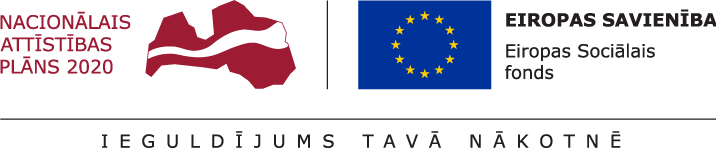 *Aizpilda CFLA* Projekta darbībām jāsakrīt ar projekta īstenošanas laika grafikā (1.pielikums) norādīto. Jānorāda visas projekta ietvaros atbalstāmās darbības – gan tās, kas veiktas pirms projekta iesnieguma apstiprināšanas, gan tās, ko plānots veikt pēc projekta iesnieguma apstiprināšanas.** norāda iesaistītā partnera numuru no 1.9.tabulasKolonnā “N.p.k..” norāda attiecīgās darbības numuru, numerācija tiek saglabāta arī turpmākās projekta iesnieguma sadaļās, t.i., 1. un 3.pielikumā;Kolonnā “Projekta darbība” norāda konkrētu darbības nosaukumu, ja nepieciešams, tad papildina ar apakšdarbībām. Ja tiek norādītas apakšdarbības, tad tām noteikti jānorāda arī darbības apraksts un rezultāts, aizpildot visas kolonnas.Ja tiek veidotas apakšdarbības, tad virsdarbībai nav obligāti jānorāda informācija kolonnās “Rezultāts”, Rezultāts skaitliskā izteiksmē” un “Iesaistītie partneri”, jo nav nepieciešams dublēt informāciju, ko jau norāda par apakšdarbībām.Kolonnā “Projekta darbības apraksts” projekta iesniedzējs apraksta, kādi pasākumi un darbības tiks veiktas attiecīgās darbības īstenošanas laikā.Kolonnās  “Rezultāts” un “Rezultāts skaitliskā izteiksme” norāda precīzi definētu un reāli sasniedzamu rezultātu, tā skaitlisko izteiksmi (norāda tikai konkrētu skaitlisku informāciju) un atbilstošu mērvienību.Katrai darbībai vai apakšdarbībai jānorāda viens sasniedzamais rezultāts, var veidot vairākas apakšdarbības, ja darbībām paredzēti vairāki rezultāti.Plānojot projekta darbības, projekta iesniedzējam ir nepieciešams apzināt un uzskaitīt veicamās darbības, kas vērstas uz projekta mērķa (1.2.sadaļa), plānoto rādītāju (1.6.sadaļa) un rezultātu sasniegšanu. Projekta darbību plānošanā ievēro MK noteikumu nosacījumus. Projektā var plānot tikai tādas darbības, kas atbilst MK noteikumu 20.punktā noteiktajām atbalstāmajām darbībām:nozaru kvalifikāciju sistēmas pilnveide, veicot nozaru izpēti un pilnveidojot struktūru;profesiju standartu un profesionālās kvalifikācijas prasību izstrāde, lai nodrošinātu vienoto Eiropasprofesionālās izglītības kvalitātes rādītāju ieviešanu un atzīšanu;profesionālās kvalifikācijas eksāmenu satura un sasniedzamo rezultātu novērtēšanas metodikas izstrāde atbilstoši Latvijas kvalifikācijas ietvarstruktūrai, Eiropas kredītpunktu sistēmai profesionālās izglītības jomā (ECVET) un Eiropas kvalitātes nodrošināšanas pamatprincipu ietvarstruktūrai profesionālajā izglītībā (EQAVET);modulāro profesionālās izglītības programmu izstrāde un ieviešana, tai skaitā to atbilstības Latvijas kvalifikācijas ietvarstruktūrai un Eiropas kvalitātes nodrošināšanas pamatprincipu ietvarstruktūrai izvērtēšana, atbalstot mūžizglītības un profesionālo kompetenču programmu nodrošināšanu, katrā modulārajā profesionālās izglītības programmā iekļaujot komponentes "iniciatīva un uzņēmējdarbība", "sabiedrības un cilvēka drošība", "informācijas un komunikācijas tehnoloģijas", "sociālās un pilsoniskās prasmes", "valodas, kultūras izpratne un izpausme" vai integrējot tās profesionālās izglītības saturā;mācību līdzekļu (tai skaitā digitālo mācību līdzekļu) un metodisko materiālu, kā arī novērtēšanas materiālu un darba vidē balstītas profesionālās izglītības ieviešanai nepieciešamo mācību līdzekļu izstrāde, iegāde un publiskošana un atbilstības Latvijas kvalifikācijas ietvarstruktūrai izvērtēšana, kā arī simulācijas iekārtu (informācijas tehnoloģiju programmas, speciāli aprīkotas iekārtas reālas darbības aizstāšanai, atspoguļojot galvenās īpašības vai uzvedību izvēlētai fiziskai vai abstraktai sistēmai vai procesam) iegāde;projekta vadība un īstenošanas nodrošināšana;informācija par projekta īstenošanu un publicitātes pasākumi;ekspertīzes nodrošināšana MK noteikumu 20.3., 20.4. un 20.5.apakšpunktā minētajiem materiāliem.Lai projektu apstiprinātu atbilstoši izvirzītajiem kritērijiem projekta iesniegumā:projekta darbībām ir jābūt precīzi definētām, t.i., no darbību nosaukumiem var spriest par to saturu, tās ir sakārtotas loģiskā to īstenošanas secībā;projekta darbībām ir jābūt pamatotām, t.i., tās tieši ietekmē projekta mērķa, rezultātu un rādītāju sasniegšanu. Bez kādas no darbībām projekta mērķa, rezultātu un rādītāju sasniegšana nav iespējama. Katras darbības aprakstā ir pamatota tās nepieciešamība, aprakstīta tās ietvaros plānotās rīcības;projekta darbībām ir jābūt mērķētām uz projekta iesnieguma 1.3.sadaļā aprakstīto problēmu risinājumu.…Projekta iesniedzējs kolonnā “Projekta darbības apraksts”, aprakstot attiecīgo darbību vai apakšdarbību, iekļauj informāciju par ātrāk uzsākamajām darbībām, uz kurām attieksies MK noteikumu 7.punkta nosacījumi par izmaksu attiecināmību sākot no MK noteikumu spēkā stāšanās dienas.Projekta iesnieguma veidlapā sasniedzamie iznākuma rādītāji definēti atbilstoši MK noteikumu 9.1. punktā noteiktajiem rādītājiem. Rādītāju tabulā 1.,2. un 3.punktā norādītajām vērtībām loģiski jāizriet no projektā plānotajām darbībām un norādītajiem rezultātiem pret darbībām.Kolonnā “starpvērtība” norāda skaitliski sasniedzamo rādītāja vērtību līdz 2018.gada 31.decembrim. Kolonnā “gala vērtība” norāda projekta iesniegumā plānojamās kopējās vērtības, kas sakrīt ar MK noteikumos noteiktajām. Projekta iesnieguma veidlapā sasniedzamie rezultāta rādītāji definēti atbilstoši MK noteikumu 9.2. apakšpunktā noteiktajiem rādītājiem. Rādītāju tabulā norādītajām vērtībām loģiski jāizriet no projektā plānotajām darbībām un norādītajiem rezultātiem pret darbībām. Norāda sākotnējo vērtību un sākotnējās vērtības gadu atbilstoši darbības programmas “Izaugsme un nodarbinātība” un tās papildinājuma 2.pielikumā norādītajam, kā arī plānoto skaitu atbilstoši MK noteikumu 9.2.apakšpunktam.* Jānorāda faktiskā projekta īstenošanas vietas adrese, ja īstenošanas vietas ir plānotas vairākas, iekļaujot papildus tabulu/as* ja projekta īstenošanā paredzēts piesaistīt vairākus partnerus, informāciju norāda par katru partneri.Vēršam uzmanību, ka piesaistot partneri projekta īstenošanā, finansējuma saņēmējam ar partneri nevar rasties tādas tiesiskās attiecības, no kurām izrietētu, ka šis darījums atbilst publiska iepirkuma līguma pazīmēm atbilstoši Publisko iepirkumu likumam vai Sabiedrisko pakalpojumu sniedzēju iepirkumu likumam vai ka darījumam jāpiemēro normatīvie akti par iepirkuma procedūru un tās piemērošanas kārtību pasūtītāja finansētiem projektiem.* Projekta īstenošanas ilgumam jāsakrīt ar projekta īstenošanas laika grafikā (1.pielikums) norādīto periodu pēc līguma noslēgšanasNorādītajam projekta īstenošanas ilgumam jāsakrīt ar projekta iesnieguma 1.1.sadaļā un laika grafikā (1.pielikums) norādīto informāciju par kopējo projekta īstenošanas ilgumu, ko laika grafikā apzīmē ar “X”.Projekta kopējā īstenošanas ilgumā neieskaita to darbību īstenošanas ilgumu, kas veiktas pirms vienošanās noslēgšanas un laika grafikā (1.pielikums) atzīmētas ar “P”, t.i., projekta īstenošanas ilgumu, kas jānorāda 2.3.sadaļā, aprēķina sākot no plānotā vienošanās par projekta īstenošanu parakstīšanas laika.Saskaņā ar MK noteikumu 27.punktu projektu īsteno ne ilgāk kā līdz 2021.gada 31.decembrim.Projekta iesniedzējs norāda iespējamos riskus, kas var nelabvēlīgi ietekmēt, traucēt vai kavēt projekta īstenošanas gaitu, sasniegt projekta mērķi un rezultātus. Projekta iesniedzējs riskus identificē pret projekta darbībām vai projekta posmiem, uz kuriem minētie riski varētu attiekties, novērtē riska ietekmi uz projekta ieviešanu un mērķa sasniegšanu un riska iestāšanās varbūtību, un izstrādā pasākumu plānu risku mazināšanai vai novēršanai.Projekta īstenošanas riskus apraksta, klasificējot tos pa risku grupām: finanšu riski – riski, kas saistīti ar projekta finansējumu, piemēram, priekšfinansējuma trūkums, tirgus cenu nepārzināšana, nepareizi saplānota finanšu plūsma, sadārdzinājumi un inflācija, kuras dēļ, uzsākot projekta īstenošanu, plānotās izmaksas var būtiski atšķirties no reālajām (iespējamais izmaksu pieaugums) izmaiņas likumdošanā, kas ietekmē projekta finanšu plūsmu, kā arī dubultā finansējuma risks, ja iestāde īsteno vairākus projektus vienlaicīgi, neatbilstoši veikto izdevumu riski;īstenošanas riski – riski, kas rodas, ja procesi vai procedūras darbojas kļūdaini vai nedarbojas vispār, kā rezultātā tiek būtiski traucēta vai kavēta projekta īstenošana, piemēram, neprecīza/neloģiska darbību plānošana, nepilnīga/neatbilstoša organizatoriskā struktūra, īstenoto darbību neatbilstība plānotajam, u.c. riski, kas attiecas uz projekta īstenošanā iesaistīto personālu, piemēram, tā nepietiekamās zināšanas vai prasmes, personāla mainība, cilvēkresursu nepietiekamība institūcijā vai to neefektīvs sadalījums, lai veiktu projektā paredzētās darbības;rezultātu un uzraudzības rādītāju sasniegšanas riski – riski, kas saistīti ar projekta darbību rezultātu un uzraudzības rādītāju sasniegšanu, piemēram, nepietiekama mērķa grupas iesaistīšanās piedāvātajos pasākumos;projekta vadības riski – riski, kas saistīti ar projekta vadību un iestādes administrācijas darbu saistībā ar projektu ieviešanu, kā arī projektā ieplānotā laika grafika izmaiņas, kas var radīt citu risku iespējamību. Piemēram, projekta vadības pieredzes trūkums, vadības komandas nespēja sastrādāties, iestādes vadības maiņa;projekta personāla riski –  riski, kas sasaistīti ar projekta īstenošanu. Piemēram, projekta īstenošanas personāla pieredzes trūkums.  juridiskie riski -  riski, kas attiecas uz spēkā esošo normatīvo aktu izmaiņām vai to prasību neievērošanu, t.sk. Publisko iepirkumu likuma un Darba likuma normu neievērošanu, līgumsaistību neievērošanu un citiem juridiskiem aspektiem;citi riski - riski, kas attiecas uz spēkā esošo normatīvo aktu izmaiņām vai to prasību neievērošanu, t.sk. Publisko iepirkumu likuma un Darba likuma normu neievērošanu, līgumsaistību neievērošanu un citiem juridiskiem aspektiem.Kolonnā “Riska apraksts” sniedz konkrēto risku īsu aprakstu, kas konkretizē riska būtību vai raksturo tā iestāšanās apstākļus. Kolonnā “Riska ietekme (augsta, vidēja, zema)” norāda riska ietekmes līmeni uz projekta ieviešanu un mērķa sasniegšanu. Novērtējot riska ietekmes līmeni, ņem vērā tā ietekmi uz projektu kopumā – projekta finanšu resursiem, projektam atvēlēto laiku, plānotajām darbībām, rezultātiem un citiem projektam raksturīgiem faktoriem.  Var izmantot šādu risku ietekmes novērtēšanas skalu:Riska ietekme ir augsta, ja riska iestāšanās gadījumā tam ir ļoti būtiska ietekme un ir būtiski apdraudēta projekta ieviešana, mērķu un rādītāju sasniegšana, būtiski jāpalielina finansējums vai  rodas apjomīgi zaudējumi.Riska ietekme ir vidēja, ja riska iestāšanās gadījumā, tas var ietekmēt projekta īstenošanu, kavēt projekta sekmīgu ieviešanu un mērķu sasniegšanu.Riska ietekme ir zema, ja riska iestāšanās gadījumā  tam nav būtiskas ietekmes  un  tas  neietekmē projekta ieviešanu.Kolonnā “Iestāšanās varbūtība (augsta, vidēja, zema)” analizē riska iestāšanās varbūtību un biežumu projekta īstenošanas laikā vai noteiktā laika periodā, piemēram, attiecīgās darbības īstenošanas laikā, ja risks attiecināms tikai uz konkrētu darbību. Riska iestāšanās varbūtībai var izmantot šādu skalu:Iestāšanās varbūtība ir augsta, ja ir droši vai gandrīz droši, ka risks iestāsies, piemēram, reizi gadā;Iestāšanās varbūtība ir vidēja, ja ir iespējams (diezgan iespējams), ka risks iestāsies, piemēram, vienu reizi projekta laikā;Iestāšanās varbūtība ir zema, ja mazticams, ka risks iestāsies, var notikt tikai ārkārtas gadījumos.Kolonnā “Riska novēršanas/mazināšanas pasākumi” norāda projekta iesniedzēja plānotos un ieviešanas procesā esošos pasākumus, kas mazina riska ietekmes līmeni vai mazina iestāšanās varbūtību, tai skaitā norāda informāciju par pasākumu īstenošanas biežumu un atbildīgos. Izstrādājot pasākumus, jāņem vērā, ka pasākumiem ir jābūt reāliem, ekonomiskiem (izmaksām ir jābūt mazākām nekā iespējamie zaudējumi), koordinētiem visos līmeņos un atbilstošiem projekta iesniedzēja izstrādātajiem vadības un kontroles pasākumiem (iekšējiem normatīvajiem aktiem), kas nodrošina kvalitatīvu projekta ieviešanu.Metodikā izmantotā risku klasifikācija atbilstoši projekta iesniegumā norādītajām grupām, kā arī piedāvātās skalas riska novērtēšanai ir informatīvas, un projekta iesniedzējs pēc analoģijas var izmantot organizācijā  izmantoto risku ietekmes novērtēšanas skalu, ja tā ir  atbilstošāka izstrādātā projekta iesnieguma  vajadzībām.Projekta iesniedzējs sniedz informāciju par saistītajiem projektiem, ja tādi ir (norāda to informāciju, kas pieejama projekta iesnieguma aizpildīšanas brīdī), norādot informāciju par citiem 2014.-2020.gada plānošanas perioda specifisko atbalsta mērķa projektiem, finanšu instrumentiem un atbalsta programmām, ar kuriem saskata papildināmību/demarkāciju. Piemēram projekti, kas ir vai tiks iesniegti: SAM 8.5.3. “Nodrošināt profesionālās izglītības iestāžu efektīvu pārvaldību un iesaistītā personāla profesionālās kompetences pilnveidi”.Piemēram, norāda informāciju par saistītajiem projektiem, ar kuriem saskata sinerģiju vai demarkāciju:saistībā ar 2007.–2013.gada plānošanas perioda darbības programmas “Cilvēkresursi un nodarbinātība” papildinājuma 1.2.1.1.1.apakšaktivitātes “Nozaru kvalifikāciju sistēmas izveide un profesionālās izglītības pārstrukturizācija”.Kolonnā “Sasniedzamā vērtība” norāda attiecīgajam rādītājam skaitlisko vērtību, kuru plānots sasniegt projekta īstenošanas rezultātā. Kolonnā “Piezīmes”, ja nepieciešams, sniedz informāciju, kas paskaidro norādītā attiecīgā rādītāja sasniedzamo vērtību.Projekta iesnieguma veidlapas 3.2.sadaļā horizontālā principa “Vienlīdzīgas iespējas” ieviešanai sasniedzamie rādītāji definēti atbilstoši Labklājības ministrijas kā par horizontālo principu koordināciju atbildīgās iestādes izstrādātās metodikas horizontālā principa “Vienlīdzīgas iespējas” īstenošanas uzraudzībai 2014.-2020.gada plānošanas periodā 1.pielikumā un MK noteikumu 36.3.apakšpunktam. Projekta īstenošanas laikā finansējuma saņēmējam par šiem rādītājiem jāsniedz dati reizi gadā. Ja uz projekta iesniegšanas brīdi nav iespējams noteikt vai plānot sasniedzamo vērtību, kolonnā “Sasniedzamā vērtība” projekta iesniedzējs attiecīgi atzīmē “-“ vai “0” un piezīmēs iekļauj informāciju, kas norāda, ka atbilstoši noslēgtajai vienošanās par projekta īstenošanu dati tiks sniegti pēc fakta.Šajā projekta iesnieguma sadaļā projekta iesniedzējs, atbilstoši normatīvajos aktos noteiktajām prasībām, norāda informācijas un publicitātes pasākumus un sniedz pasākumu aprakstu (t.i., ko šis pasākums ietver, kas to īstenos, cik bieži), norāda īstenošanas periodu (piemēram, visu projekta īstenošanas laiku, konkrētus gada ceturkšņus), kā arī pasākumu skaitu.Ailē “Informatīvais plakāts” iekļauj informāciju par plakātu/plāksni, kas finansējuma saņēmējam jānovieto projekta īstenošanas vietās sabiedrībai redzamā vietā, piemēram, pie ēkas ieejas, ar informāciju par projektu tostarp par finansiālo atbalstu no Eiropas Sociālā fonda. Plakāta minimālais izmērs A3. (Skat.: http://www.esfondi.lv/upload/00-vadlinijas/vadlinijas_2015/ES_fondu_publicitates_vadlinijas_2014-2020_13.07.2015.pdf)Ailē “Informācija internetā” norāda informāciju par finansējuma saņēmēja tīmekļa vietnē plānotajām publikācijām (aprakstiem) par projekta īstenošanu, tostarp tā mērķiem un rezultātiem, uzsverot no Eiropas Sociālā fonda saņemto finansiālo atbalstu. Informācijas aktualizēšana finansējuma saņēmēja tīmekļa vietnē par projekta īstenošanu paredzēta ne retāk kā reizi trijos mēnešos.Obligāti jānorāda projekta iesniedzēja precīza tīmekļa vietnes adrese, kurā tiks ievietota ar projekta ieviešanu, īstenošanu un rezultātiem saistītā aktuālā informācija.Ailē “Citi” norāda, piemēram, pasākumus, kas attiecas uz mērķa grupas informēšanu par dalību projektā. Attiecīgi kolonnā “Pasākuma apraksts” sniedz informāciju par: projekta mērķa grupu, kas piedalās projekta darbību īstenošanā un tiek informēta, ka pasākums tiek līdzfinansēts no Eiropas Sociālā fonda;projekta darbību ietvaros izstrādātajos dokumentos (piemēram, metodiskajos palīgmateriālos u.c.), ir plānota norāde, ka attiecīgo projekta darbību līdzfinansē ESF.Norādītajiem informācijas un publicitātes pasākumiem ir jāsniedz pasākuma apraksts (t.i., ko šis pasākums ietver, kas to īstenos, cik bieži), īstenošanas periods (piemēram, visu projekta īstenošanas laiku, konkrētus gada ceturkšņus), kā arī pasākumu skaits.Es, apakšā parakstījies (-usies), __________________________,vārds, uzvārds				Projekta iesniedzēja ___________________________________,               projekta iesniedzēja nosaukums				atbildīgā amatpersona, _________________________________,amata nosaukumsapliecinu, ka projekta iesnieguma iesniegšanas brīdī,projekta iesniedzējs neatbilst nevienam no Eiropas Savienības struktūrfondu un Kohēzijas fonda 2014.-2020.gada plānošanas perioda vadības likuma 23.pantā pirmajā daļā minētajiem projektu iesniedzēju izslēgšanas noteikumiem;projekta iesniedzēja rīcībā ir pietiekami un stabili finanšu resursi (nav attiecināms uz valsts budžeta iestādēm);projekta iesniegumā un tā pielikumos sniegtās ziņas atbilst patiesībai un projekta īstenošanai pieprasītais Eiropas Sociālā fonda līdzfinansējums tiks izmantots saskaņā ar projekta iesniegumā noteikto;nav zināmu iemeslu, kādēļ šis projekts nevarētu tikt īstenots vai varētu tikt aizkavēta tā īstenošana, un apstiprinu, ka projektā noteiktās saistības iespējams veikt normatīvajos aktos par attiecīgās Eiropas Sociālā fonda specifiskā atbalsta mērķa vai tā pasākuma īstenošanu noteiktajos termiņos;Apzinos, ka projektu var neapstiprināt līdzfinansēšanai no Eiropas Sociālā fonda, ja projekta iesniegums, ieskaitot šo sadaļu, nav pilnībā un kvalitatīvi aizpildīts, kā arī, ja normatīvajos aktos par attiecīgā Eiropas Sociālā fonda specifiskā atbalsta mērķa vai tā pasākuma īstenošanu plānotais Eiropas Sociālā fonda finansējums (kārtējam gadam/plānošanas periodam) projekta apstiprināšanas brīdī ir izlietots.Apzinos, ka nepatiesas apliecinājumā sniegtās informācijas gadījumā administratīva rakstura sankcijas var tikt uzsāktas gan pret mani, gan arī pret minēto juridisko personu – projekta iesniedzēju.Apzinos, ka projekta izmaksu pieauguma gadījumā projekta iesniedzējs sedz visas izmaksas, kas var rasties izmaksu svārstību rezultātā.Apliecinu, ka esmu iepazinies (-usies), ar attiecīgā Eiropas Sociālā fonda specifikā atbalsta mērķa vai tā pasākuma nosacījumiem un atlases nolikumā noteiktajām prasībām.Piekrītu projekta iesniegumā norādīto datu apstrādei Kohēzijas politikas fondu vadības informācijas sistēmā 2014.-2020.gadam un to nodošanai citām valsts informācijas sistēmām.Apliecinu, ka projekta iesniegumam pievienotās kopijas atbilst manā rīcībā esošiem dokumentu oriģināliem un projekta iesnieguma kopijas un elektroniskā versija atbilst iesniegtā projekta iesnieguma oriģinālam.Apzinos, ka projekts būs jāīsteno saskaņā ar projekta iesniegumā paredzētajām darbībām un rezultāti jāuztur atbilstoši projekta iesniegumā minētajam.Paraksts*: Datums:               dd/mm/gggg* gadījumā, ja projekta iesnieguma veidlapa tiek iesniegta Kohēzijas politikas fondu vadības informācijas sistēmā 2014.- 2020.gadam vai ar e-parakstu, paraksta sadaļa nav aizpildāmaProjekta iesniegumu paraksta projekta iesniedzēja atbildīgā amatpersona, kurai iestādē ir noteiktas paraksttiesības.Ja projekta iesniegumu paraksta cita persona, tad projekta iesniegumam pievieno projekta iesniedzēja atbildīgās amatpersonas parakstītu pilnvarojumu (pilnvara, rīkojums, u.c. iekšējais normatīvais dokuments), kas apliecina attiecīgās personas tiesības parakstīt un iesniegt projekta iesniegumu pretendēšanai uz Eiropas Sociālā fonda finansējumu.Apliecinājumā norādītajam projekta iesniedzējam jāsakrīt ar projekta iesnieguma titullapā norādīto projekta iesniedzēju.PIELIKUMI1.pielikums projekta iesniegumamProjekta īstenošanas laika grafikā (1.pielikums) norāda projekta plānoto darbību īstenošanas laiku. Maksimālais projekta īstenošanas termiņš atbilstoši MK noteikumu 27.punktam ir līdz 2021.gada 31.decembrim. Atbilstoši MK noteikumu 27.punktam projekta īstenošanu var uzsākt ar MK noteikumu spēkā stāšanās dienu, kas ir ar 2016.gada 4.maiju, bet ne vēlāk kā mēnesi pēc vienošanās noslēgšanas dienas.Kolonnā “Projekta darbības numurs” norāda visu darbību un apakšdarbību numurus no projekta iesnieguma 1.5.sadaļas “Projekta darbības un sasniedzamie rezultāti”, attiecīgi ar zīmi “X” atzīmējot īstenošanas laiku.Projekta laika grafikā (1.pielikums) norādītajai informācijai par darbību īstenošanas ilgumu jāatbilst projekta finansēšanas plānā (2.pielikums) norādītajai informācijai par projekta finansējuma sadalījumu pa gadiem, kā arī 2.3.sadaļā "Projekta īstenošanas ilgums (pilnos mēnešos)" norādītajai informācijai par īstenošanas ilgumu pēc vienošanās noslēgšanas.2.pielikums projekta iesniegumamProjekta “Finansēšanas plānā” (2.pielikums) norāda projektā plānoto izmaksu sadalījumu pa gadiem un finansēšanas avotiem, nodrošinot atbilstošu finansējuma sadalījuma proporciju katrā īstenošanas gadā, un ievērojot “Projekta īstenošanas laika grafikā” (1.pielikums) norādīto darbību īstenošanas laika periodu un attiecīgai darbībai nepieciešamo finansējuma apjomu.Atbilstoši MK noteikumu 5.punktam maksimālā kopējo attiecināmo izmaksu summa, iesniedzot projekta iesniegumu, nevar pārsniegt 12 132 050 euro, t.sk. maksimālais Eiropas Sociālā fonda finansējums – 10 312 242 euro un valsts budžeta finansējums – 1 819 808 euro. Attiecīgi kolonnā “Kopā” norādītās summas attiecīgajās ailēs nevar pārsniegt šos maksimālo summu ierobežojumus.Atbilstoši MK noteikumu 6.punktam Eiropas Sociālā fonda finansējums nevar pārsniegt 85% no projektam plānotā kopējā attiecināmā finansējuma, t.i., attiecīgi kolonnā “Kopā” norādītais  procentuālais apmērs nevar pārsniegt 85 %.Finansēšanas plānā:visas attiecināmās izmaksas pa gadiem plāno aritmētiski precīzi (gan horizontāli, gan vertikāli viena gada ietvaros) ar diviem cipariem aiz komata, summas norādot euro. projekta iesniedzējs aizpilda tabulu, norādot attiecīgās summas “baltajās” šūnās, pārējie tabulas lauki aizpildās automātiski, taču projekta iesniedzēja pienākums ir pārliecināties par veikto aprēķinu pareizību;nodrošina, ka projekta kopējās attiecināmās izmaksas kolonnā “Kopā” atbilst “Projekta budžeta kopsavilkumā” (3.pielikums) ailē “KOPĀ” norādītajām kopējām attiecināmajām izmaksām;ja attiecīgajā gadā kādā ailē nav plānots finansējums, norāda “0,00”.Projekta finansēšanas plūsma jāplāno atbilstoši MK noteikumu 9.3.apakšpunktā noteiktajam sasniedzamajam finanšu rādītājam: līdz 2018.gada 31.decembrim sertificēti izdevumi 5 821 430 euro apmērā, lai  būtu nodrošināta minētā finanšu rādītāja sasniegšana, t.i. finansējuma plānojums pa gadiem nodrošina tādu finanšu plūsmu (maksājumu pieprasījumus), ka līdz 2017.gada beigām ir iesniegti maksājumu pieprasījumi 5 821 430 euro apmērā. Ja projektā plānotā finanšu plūsma līdz 2017.gada beigām nesasniedz noteiktā finanšu rādītāja apmēru, tad piemēro šāda algoritmu: n1 + n2+ (n3 x 50%) ≥ 5 821 430, kurā n1 = projekta finansējums 2016.gadā, n2 = projekta finansējums 2017.gadā, n3 = projekta finansējums 2018.gadā.Plānojot finansējuma sadalījumu pa gadiem, jāņem vērā, ka netiešās izmaksas sadarbības iestāde maksās 15% apmērā no reāli veiktajām vadības un īstenošanas personāla atlīdzības izmaksām. Tādējādi, ja kādā gadā, piemēram, uzsākot projektu nepieciešamais netiešo izmaksu apmērs faktiski pārsniedz 15% no vadības un īstenošanas personāla atlīdzības izmaksām, bet nākamajā gadā tās nepieciešamas mazākā apmērā, plānojot projekta budžeta sadalījumu pa gadiem, jāņem vērā, ka attiecīgi abos gados tiks maksāts pēc MK noteikumos noteiktās vienotās likmes, t.i. 15 %, apmērā. Atbilstoši MK noteikumu 7.punktam netiešās izmaksas projektā var attiecināt no MK noteikumu spēkā stāšanās dienas.3.pielikums projekta iesniegumam* Izmaksu pozīcijas norāda saskaņā ar normatīvajā aktā par attiecīgā Eiropas Savienības fonda specifiskā atbalsta mērķa īstenošanu norādītajām attiecināmo izmaksu pozīcijām** ja izmaksu pozīcijai tiek pielietota vienas vienības izmaksa, jānorāda "ir", ja netiek - aile nav jāaizpilda (jāatstāj tukša)*** Nomas gadījumā mērvienību norāda ar laika parametru (/gadā vai /mēnesī).Projekta iesnieguma 3.pielikumā “Projekta budžeta kopsavilkums” izmaksu pozīcijas ir definētas atbilstoši MK noteikumu 22, 23. un 24.punktā nosauktajām attiecināmajām izmaksu pozīcijām, ievērojot Ministru kabineta 2014.gada 16.decembra noteikumu Nr.784 “Kārtība, kādā Eiropas Savienības struktūrfondu un Kohēzijas fonda vadībā iesaistītās institūcijas nodrošina plānošanas dokumentu sagatavošanu un šo fondu ieviešanu 2014.–2020.gada plānošanas periodā” 1. pielikumā norādīto izmaksu klasifikāciju.Projekta iesniedzējs, aizpildot projekta iesnieguma 3.pielikumu “Projekta budžeta kopsavilkums”, var nodefinētajām pozīcijām izveidot apakšlīmeņus (pieļaujams definēt vēl trīs apakšlīmeņus). Piemēram, projekta iesniedzējs var nepieciešamības gadījumā veidot 3.1.1. un 3.1.2. izmaksu pozīcijas  , ja nepieciešams definēto izmaksu pozīciju dalīt sīkāk. Jaunas papildu pozīcijas veidot projekta iesniedzējs nevar. Piemēram, projekta iesniedzējs nevar pievienot izmaksu pozīciju 3.3. Ja kādu no izmaksām nav iespējams iekļaut jau nodefinētajās, lūdzu konsultēties ar Centrālo finanšu un līgumu aģentūru atlases nolikumā noteiktajā kārtībā. Papildus lūdzam ņemt vērā, ka summas pa pozīcijām jānorāda zemākajā apakšlīmenī, t.i. nevar būt situācija, kad summa ir norādīta virspozīcijā, bet nav apakšpozīcijā.Izmaksām ir jābūt atainotām tā, lai ir viennozīmīgi saprotams, kā projekta iesniedzējs katrai izdevumu pozīcijai ir aprēķinājis gala summu. Ja nepieciešams, tad projekta iesniegumam pielikumā var pievienot skaidrojumu vai pamatojumu par projekta budžeta kopsavilkumā iekļauto izmaksu summu noteikšanu, t.sk. izmaksu aprēķinu.Plānojot projekta budžetu, jāievēro, ka projektā var iekļaut tikai tādas izmaksas, kas ir nepieciešamas projekta īstenošanai un to nepieciešamība izriet no projekta iesnieguma 1.5.sadaļā norādītajām projekta darbībām (tai skaitā 1.2., 1.3., 1.4.sadaļā iekļautajiem aprakstiem). Izmaksām ir jānodrošina rezultātu sasniegšana (1.5.sadaļā plānotie rezultāti) un jāveicina 1.6.sadaļā norādīto rādītāju sasniegšana. Plānojot attiecināmās izmaksas, jāņem vērā MK noteikumos noteiktās izmaksu pozīcijas, to ierobežojumus un Vadošās iestādes Vadlīnijas attiecināmo un neattiecināmo izmaksu noteikšanai 2014.-2020.gada plānošanas periodā noteiktais. Vadlīnijas pieejamas Eiropas Savienības fondu tīmekļa vietnē www.esfondi.lv  (http://www.esfondi.lv/page.php?id=1196 ).Kolonnā “Izmaksu pozīcijas nosaukums” ir iekļautas tādas izmaksas, kas atbilst MK noteikumu 22., 23. un 24.punktā noteiktajām pozīcijām. Kolonnā “Izmaksu veids (tiešās/ netiešās)” informācija norādīta atbilstoši MK noteikumiem.Kolonnā “Daudzums” norāda, piemēram, programmu skaitu, mācību līdzekļu skaitu, dalībnieku skaitu, mēnešu skaitu, komandējumu skaitu. Norādītā informācija kolonnās “Daudzums” un “Mērvienība” nedrīkst būt pretrunīga ar projekta iesnieguma 1.5.sadaļā “Projekta darbības un sasniedzamie rezultāti” norādītajiem plānotajiem darbību rezultātiem.Kolonnā “Mērvienība” norāda vienības nosaukumu.Kolonnā “Projekta darbības Nr.” norāda atsauci uz projekta darbību, uz kuru šīs izmaksas attiecināmas. Ja izmaksas attiecināmas uz vairākām projekta darbībām - norāda visas. Projekta darbības numuram jāsakrīt ar projekta iesnieguma 1.5.sadaļā “Projekta darbības un sasniedzamie rezultāti” norādīto projekta darbības (vai apakšdarbības - ja attiecināms) numuru. Jāievēro, ka darbībām jāatbilst MK noteikumu 20.punktā noteiktajām. Kolonnā “Attiecināmās izmaksas” norāda attiecīgās izmaksas euro ar diviem cipariem aiz komata. Ja projektā attiecīgajā izmaksu pozīcijā vai kolonnā izmaksas netiek plānotas, norāda “0,00”.Kolonnā “Kopā” “EUR” norāda summu, ko veido attiecināmās izmaksas, vienlaikus procentuālais apmērs tiek aprēķināts no projekta kopējām izmaksām.Kolonnā “t.sk. PVN” informāciju norāda, ja projekta iesniedzējs ir reģistrējies kā PVN maksātājs.MK noteikumos noteiktie izmaksu pozīciju kopējie ierobežojumi: netiešās attiecināmās izmaksas (1.izmaksu pozīcija) atbilstoši MK noteikumu 23.punktam ir 15 % no tiešajām personāla izmaksām. Tiešās personāla izmaksas projekta budžeta kopsavilkumā veido izmaksu pozīcija 2.1. “Projekta vadības personāla atlīdzības izmaksas”(kopsumma) un izmaksu pozīciju Nr.3.1.1. “Finansējuma saņēmēja īstenošanas personāla atlīdzības izmaksas”,  3.1.2.1. “Sadarbības partneru īstenošanas personāla atlīdzības izmaksas“ un  3.1.2.3.” Transporta  izmaksas”(kopsumma); neparedzētie izdevumi  (15. izmaksu pozīcija) atbilstoši MK noteikumu 24.punktam nepārsniedz 2%  no projekta tiešajām attiecināmajām izmaksām.Eiropas Sociālā fonda projekta iesniegumsEiropas Sociālā fonda projekta iesniegumsEiropas Sociālā fonda projekta iesniegumsEiropas Sociālā fonda projekta iesniegumsEiropas Sociālā fonda projekta iesniegumsEiropas Sociālā fonda projekta iesniegumsProjekta nosaukums:Projekta nosaukums nedrīkst pārsniegt vienu teikumu. Tam kodolīgi jāatspoguļo projekta mērķis.Projekta nosaukums nedrīkst pārsniegt vienu teikumu. Tam kodolīgi jāatspoguļo projekta mērķis.Projekta nosaukums nedrīkst pārsniegt vienu teikumu. Tam kodolīgi jāatspoguļo projekta mērķis.Projekta nosaukums nedrīkst pārsniegt vienu teikumu. Tam kodolīgi jāatspoguļo projekta mērķis.Projekta nosaukums nedrīkst pārsniegt vienu teikumu. Tam kodolīgi jāatspoguļo projekta mērķis.Specifiskā atbalsta mērķa/ pasākuma atlases kārtas numurs un nosaukums: 8.5.2. specifiskā atbalsta mērķis „Nodrošināt profesionālās izglītības atbilstību Eiropas kvalifikācijas ietvarstruktūrai”8.5.2. specifiskā atbalsta mērķis „Nodrošināt profesionālās izglītības atbilstību Eiropas kvalifikācijas ietvarstruktūrai”8.5.2. specifiskā atbalsta mērķis „Nodrošināt profesionālās izglītības atbilstību Eiropas kvalifikācijas ietvarstruktūrai”8.5.2. specifiskā atbalsta mērķis „Nodrošināt profesionālās izglītības atbilstību Eiropas kvalifikācijas ietvarstruktūrai”8.5.2. specifiskā atbalsta mērķis „Nodrošināt profesionālās izglītības atbilstību Eiropas kvalifikācijas ietvarstruktūrai”Projekta iesniedzējs: Projekta iesniedzējs specifiskā atbalsta ietvaros ir valsts pārvaldes iestāde, kas ir atbildīga par izglītības saturaizstrādi un pārraudzību - Valsts izglītības satura centrs.Projekta iesniedzēja nosaukumu norāda neizmantojot saīsinājumus, t.i. norāda juridisko nosaukumu.Projekta iesniedzējs specifiskā atbalsta ietvaros ir valsts pārvaldes iestāde, kas ir atbildīga par izglītības saturaizstrādi un pārraudzību - Valsts izglītības satura centrs.Projekta iesniedzēja nosaukumu norāda neizmantojot saīsinājumus, t.i. norāda juridisko nosaukumu.Projekta iesniedzējs specifiskā atbalsta ietvaros ir valsts pārvaldes iestāde, kas ir atbildīga par izglītības saturaizstrādi un pārraudzību - Valsts izglītības satura centrs.Projekta iesniedzēja nosaukumu norāda neizmantojot saīsinājumus, t.i. norāda juridisko nosaukumu.Projekta iesniedzējs specifiskā atbalsta ietvaros ir valsts pārvaldes iestāde, kas ir atbildīga par izglītības saturaizstrādi un pārraudzību - Valsts izglītības satura centrs.Projekta iesniedzēja nosaukumu norāda neizmantojot saīsinājumus, t.i. norāda juridisko nosaukumu.Projekta iesniedzējs specifiskā atbalsta ietvaros ir valsts pārvaldes iestāde, kas ir atbildīga par izglītības saturaizstrādi un pārraudzību - Valsts izglītības satura centrs.Projekta iesniedzēja nosaukumu norāda neizmantojot saīsinājumus, t.i. norāda juridisko nosaukumu.Reģistrācijas numurs/ Nodokļu maksātāja reģistrācijas numurs: Norāda reģistrācijas numuru.Norāda reģistrācijas numuru.Norāda reģistrācijas numuru.Norāda reģistrācijas numuru.Norāda reģistrācijas numuru.Projekta iesniedzēja veids: Norāda atbilstošu projekta iesniedzēja veidu.Šajā specifiskā atbalsta mērķī (turpmāk – SAM) projekta iesniedzējs ir “Valsts pārvaldes iestāde”.Norāda atbilstošu projekta iesniedzēja veidu.Šajā specifiskā atbalsta mērķī (turpmāk – SAM) projekta iesniedzējs ir “Valsts pārvaldes iestāde”.Norāda atbilstošu projekta iesniedzēja veidu.Šajā specifiskā atbalsta mērķī (turpmāk – SAM) projekta iesniedzējs ir “Valsts pārvaldes iestāde”.Norāda atbilstošu projekta iesniedzēja veidu.Šajā specifiskā atbalsta mērķī (turpmāk – SAM) projekta iesniedzējs ir “Valsts pārvaldes iestāde”.Norāda atbilstošu projekta iesniedzēja veidu.Šajā specifiskā atbalsta mērķī (turpmāk – SAM) projekta iesniedzējs ir “Valsts pārvaldes iestāde”.Projekta iesniedzēja tips (saskaņā ar regulas 651/2014 1.pielikumu):Norāda N/A, jo SAM ietvaros uz  projektu iesniedzēju  neattiecas regulas 651/2014 1.pielikuma nosacījumi.Norāda N/A, jo SAM ietvaros uz  projektu iesniedzēju  neattiecas regulas 651/2014 1.pielikuma nosacījumi.Norāda N/A, jo SAM ietvaros uz  projektu iesniedzēju  neattiecas regulas 651/2014 1.pielikuma nosacījumi.Norāda N/A, jo SAM ietvaros uz  projektu iesniedzēju  neattiecas regulas 651/2014 1.pielikuma nosacījumi.Norāda N/A, jo SAM ietvaros uz  projektu iesniedzēju  neattiecas regulas 651/2014 1.pielikuma nosacījumi.Valsts budžeta finansēta institūcijaJa projekta iesniedzējs ir valsts budžeta finansēta institūcija, tad norāda “Jā”, ja nav valsts budžeta finansēta institūcija, tad norāda “Nē”.Ja projekta iesniedzējs ir valsts budžeta finansēta institūcija, tad norāda “Jā”, ja nav valsts budžeta finansēta institūcija, tad norāda “Nē”.Ja projekta iesniedzējs ir valsts budžeta finansēta institūcija, tad norāda “Jā”, ja nav valsts budžeta finansēta institūcija, tad norāda “Nē”.Ja projekta iesniedzējs ir valsts budžeta finansēta institūcija, tad norāda “Jā”, ja nav valsts budžeta finansēta institūcija, tad norāda “Nē”.Ja projekta iesniedzējs ir valsts budžeta finansēta institūcija, tad norāda “Jā”, ja nav valsts budžeta finansēta institūcija, tad norāda “Nē”.Projekta iesniedzēja klasifikācija atbilstoši Vispārējās ekonomiskās darbības klasifikācijai NACE:NACE kodsEkonomiskās darbības nosaukumsEkonomiskās darbības nosaukumsEkonomiskās darbības nosaukumsEkonomiskās darbības nosaukumsProjekta iesniedzēja klasifikācija atbilstoši Vispārējās ekonomiskās darbības klasifikācijai NACE:  Četru zīmju kodsProjekta iesniedzējs no  NACE 2. redakcijas klasifikatora, kas pieejams http://www.csb.gov.lv/node/29900/list izvēlas  savai pamatdarbībai atbilstošo ekonomiskas darbības nosaukumu atbilstoši NACE 2.redakcijai.  Ja uz projekta iesniedzēju attiecas vairākas darbības,  veidlapā norāda  galveno pamatdarbību (arī ja tā ir atšķirīga no projekta  tēmas). Šī  informācija tiek izmantota statistikas vajadzībām.Projekta iesniedzējs no  NACE 2. redakcijas klasifikatora, kas pieejams http://www.csb.gov.lv/node/29900/list izvēlas  savai pamatdarbībai atbilstošo ekonomiskas darbības nosaukumu atbilstoši NACE 2.redakcijai.  Ja uz projekta iesniedzēju attiecas vairākas darbības,  veidlapā norāda  galveno pamatdarbību (arī ja tā ir atšķirīga no projekta  tēmas). Šī  informācija tiek izmantota statistikas vajadzībām.Projekta iesniedzējs no  NACE 2. redakcijas klasifikatora, kas pieejams http://www.csb.gov.lv/node/29900/list izvēlas  savai pamatdarbībai atbilstošo ekonomiskas darbības nosaukumu atbilstoši NACE 2.redakcijai.  Ja uz projekta iesniedzēju attiecas vairākas darbības,  veidlapā norāda  galveno pamatdarbību (arī ja tā ir atšķirīga no projekta  tēmas). Šī  informācija tiek izmantota statistikas vajadzībām.Projekta iesniedzējs no  NACE 2. redakcijas klasifikatora, kas pieejams http://www.csb.gov.lv/node/29900/list izvēlas  savai pamatdarbībai atbilstošo ekonomiskas darbības nosaukumu atbilstoši NACE 2.redakcijai.  Ja uz projekta iesniedzēju attiecas vairākas darbības,  veidlapā norāda  galveno pamatdarbību (arī ja tā ir atšķirīga no projekta  tēmas). Šī  informācija tiek izmantota statistikas vajadzībām.Juridiskā adrese:Norāda precīzu projekta iesniedzēja juridisko adresi, ierakstot attiecīgajās ailēs prasīto informāciju.Iela, mājas nosaukums, Nr./dzīvokļa Nr.Norāda precīzu projekta iesniedzēja juridisko adresi, ierakstot attiecīgajās ailēs prasīto informāciju.Iela, mājas nosaukums, Nr./dzīvokļa Nr.Norāda precīzu projekta iesniedzēja juridisko adresi, ierakstot attiecīgajās ailēs prasīto informāciju.Iela, mājas nosaukums, Nr./dzīvokļa Nr.Norāda precīzu projekta iesniedzēja juridisko adresi, ierakstot attiecīgajās ailēs prasīto informāciju.Iela, mājas nosaukums, Nr./dzīvokļa Nr.Norāda precīzu projekta iesniedzēja juridisko adresi, ierakstot attiecīgajās ailēs prasīto informāciju.Iela, mājas nosaukums, Nr./dzīvokļa Nr.Juridiskā adrese:Republikas pilsētaNovadsNovadsNovada pilsēta vai pagastsNovada pilsēta vai pagastsJuridiskā adrese:Pasta indekssPasta indekssPasta indekssPasta indekssPasta indekssJuridiskā adrese:E-pastsE-pastsE-pastsE-pastsE-pastsJuridiskā adrese:Tīmekļa vietneTīmekļa vietneTīmekļa vietneTīmekļa vietneTīmekļa vietneKontaktinformācija: Sniedz informāciju par kontaktpersonu, norādot attiecīgajās ailēs prasīto informāciju.Projekta iesniedzējs kā kontaktpersonu uzrāda atbildīgo darbinieku, kompetentu par projekta iesniegumā sniegto informāciju un projekta īstenošanas organizāciju, piemēram, plānotā projekta vadītāju.Kontaktpersonas Vārds, UzvārdsSniedz informāciju par kontaktpersonu, norādot attiecīgajās ailēs prasīto informāciju.Projekta iesniedzējs kā kontaktpersonu uzrāda atbildīgo darbinieku, kompetentu par projekta iesniegumā sniegto informāciju un projekta īstenošanas organizāciju, piemēram, plānotā projekta vadītāju.Kontaktpersonas Vārds, UzvārdsSniedz informāciju par kontaktpersonu, norādot attiecīgajās ailēs prasīto informāciju.Projekta iesniedzējs kā kontaktpersonu uzrāda atbildīgo darbinieku, kompetentu par projekta iesniegumā sniegto informāciju un projekta īstenošanas organizāciju, piemēram, plānotā projekta vadītāju.Kontaktpersonas Vārds, UzvārdsSniedz informāciju par kontaktpersonu, norādot attiecīgajās ailēs prasīto informāciju.Projekta iesniedzējs kā kontaktpersonu uzrāda atbildīgo darbinieku, kompetentu par projekta iesniegumā sniegto informāciju un projekta īstenošanas organizāciju, piemēram, plānotā projekta vadītāju.Kontaktpersonas Vārds, UzvārdsSniedz informāciju par kontaktpersonu, norādot attiecīgajās ailēs prasīto informāciju.Projekta iesniedzējs kā kontaktpersonu uzrāda atbildīgo darbinieku, kompetentu par projekta iesniegumā sniegto informāciju un projekta īstenošanas organizāciju, piemēram, plānotā projekta vadītāju.Kontaktpersonas Vārds, UzvārdsKontaktinformācija: Ieņemamais amatsIeņemamais amatsIeņemamais amatsIeņemamais amatsIeņemamais amatsKontaktinformācija: TālrunisTālrunisTālrunisTālrunisTālrunisKontaktinformācija: E-pastsE-pastsE-pastsE-pastsE-pastsKorespondences adrese (aizpilda, ja atšķiras no juridiskās adreses)Norāda precīzu projekta iesniedzēja korespondences adresi, ierakstot attiecīgajās ailēs prasīto informāciju.Iela, mājas nosaukums, Nr./dzīvokļa Nr.Norāda precīzu projekta iesniedzēja korespondences adresi, ierakstot attiecīgajās ailēs prasīto informāciju.Iela, mājas nosaukums, Nr./dzīvokļa Nr.Norāda precīzu projekta iesniedzēja korespondences adresi, ierakstot attiecīgajās ailēs prasīto informāciju.Iela, mājas nosaukums, Nr./dzīvokļa Nr.Norāda precīzu projekta iesniedzēja korespondences adresi, ierakstot attiecīgajās ailēs prasīto informāciju.Iela, mājas nosaukums, Nr./dzīvokļa Nr.Norāda precīzu projekta iesniedzēja korespondences adresi, ierakstot attiecīgajās ailēs prasīto informāciju.Iela, mājas nosaukums, Nr./dzīvokļa Nr.Korespondences adrese (aizpilda, ja atšķiras no juridiskās adreses)Republikas pilsētaRepublikas pilsētaNovadsNovadsNovada pilsēta vai pagastsKorespondences adrese (aizpilda, ja atšķiras no juridiskās adreses)Pasta indekssPasta indekssPasta indekssPasta indekssPasta indekssProjekta identifikācijas Nr.*: Aizpilda CFLAAizpilda CFLAAizpilda CFLAAizpilda CFLAAizpilda CFLAProjekta iesniegšanas datums*:Aizpilda CFLAAizpilda CFLAAizpilda CFLAAizpilda CFLAAizpilda CFLA1.SADAĻA – PROJEKTA APRAKSTSProjekta kopsavilkums: projekta mērķis, galvenās darbības, ilgums, kopējās izmaksas un plānotie rezultāti (< 2000 zīmes >)(informācija pēc projekta apstiprināšanas tiks publicēta):Kopsavilkumu ieteicams rakstīt pēc visu pārējo sadaļu aizpildīšanas. Šajā sadaļā projekta iesniedzējs sniedz visaptverošu, strukturētu projekta būtības kopsavilkumu, kas jebkuram interesentam sniedz ieskatu par to, kas projektā plānots. Kopsavilkumā:norāda projekta mērķi (īsi);iekļauj informāciju par galvenajām projekta darbībām;informāciju par plānotajiem rezultātiem;sniedz informāciju par projekta kopējām izmaksām (var izcelt plānoto Eiropas Sociālā fonda atbalsta apjomu);kā arī norāda informāciju par projekta ilgumu.Par plānoto projekta īstenošanas sākumu uzskatāms plānotais vienošanās par projekta īstenošanu parakstīšanas laiks.Saskaņā ar MK noteikumu 7. un 27.punktu projektā paredzētās darbības var īstenot no 2016.gada 4.maija līdz 2021.gada 31.decembrim, t.i., projektā paredzēto darbību īstenošanu var uzsākt, kā arī projektā plānotās izmaksas ir attiecināmas pirms vienošanās par Eiropas Savienības fonda projekta īstenošanu noslēgšanas, bet ne vēlāk kā mēnesi pēc vienošanās noslēgšanas dienas.Šī informācija par projektu pēc projekta iesnieguma apstiprināšanas tiks publicēta Eiropas Savienības fondu vadošās iestādes tīmekļa vietnē www.esfondi.lv.Projekta mērķis un tā pamatojums (< 2000 zīmes >):Atlasē tiek atbalstīts projekts, kura mērķis atbilst SAM mērķim, kas norādīts MK noteikumu 2.punktā – pilnveidot profesionālās izglītības saturu un saskaņā ar Latvijas kvalifikācijas ietvarstruktūru aktualizēt un izstrādāt profesiju standartus un profesionālās kvalifikācijas prasības, kā arī izstrādāt profesionālās kvalifikācijas eksāmenu saturu, ieviešot izglītības programmu modulāro pieeju un nodrošinot nepieciešamos mācību līdzekļus programmu kvalitatīvai īstenošanai, lai tādā veidā pilnveidotu nozaru kvalifikācijas sistēmu.Projekta mērķim jābūt:atbilstošam SAM mērķim. Projekta iesniedzējs argumentēti pamato, kā projekts un tajā plānotās darbības atbilst SAM mērķim un kā projekta īstenošana dos ieguldījumu SAM mērķa sasniegšanā; atbilstošam problēmas risinājumam (informācija šīs metodikas 1.3.sadaļā), tai skaitā projekta mērķis ir atbilstošs tieši projekta mērķa grupai un projekta problēmsituācijai;sasniedzamam, t.i., projektā noteikto darbību īstenošanas rezultātā to var sasniegt. Definējot projekta mērķi, jāievēro, ka projekta mērķim ir jābūt atbilstošam projekta iesniedzēja kompetencei un tādam, kuru ar pieejamiem resursiem var sasniegt projektā plānotā termiņā.Projekta mērķi jānoformulē skaidri, lai projektam beidzoties var pārbaudīt, vai tas ir sasniegts. Ņemot vērā, ka projekts ir laikā ierobežots, arī mērķim jābūt sasniedzamam projekta laikā.Ieteicams projekta mērķi formulēt ne garāku par 400 zīmēm, jo saskaņā ar normatīvajiem aktiem par obligātajām publicitātes prasībām, par kurām detalizētāka informācija iekļauta šīs metodikas 5.sadaļā, mērķis jānorāda arī uz noteiktiem publicitātes materiāliem.Problēmas un risinājuma apraksts, t.sk. mērķa grupu problēmu un risinājuma apraksts (< 4000 zīmes >)Identificē problēmu, norāda tās aktualitāti, īsi raksturo pašreizējo situāciju un pamato, kāpēc identificēto problēmu nepieciešams risināt konkrētajā laikā un vietā, kā arī norāda paredzamās sekas, ja projekts netiks īstenots.Problēmas izklāstā vēlams izmantot statistikas datus (norādot atsauci), veiktās priekšizpētes rezultātus, atsauces uz pētījumiem, izvērtējumiem.Apraksta, kā projekta ietvaros paredzēts risināt identificēto problēmu un kāpēc projektā plānotās  darbības spēs visefektīvāk sasniegt projekta mērķi un atrisināt mērķa grupas problēmu.Problēmas risinājuma aprakstā sniedz skaidru priekšstatu par to, ka:izvēlētais risinājums nodrošina projekta mērķa sasniegšanu un veidlapas 1.4.sadaļā norādītās mērķa grupas problēmas risināšanu;veicamās darbības un to sasniedzamie rezultāti ir optimāli un pamatoti, un palīdz problēmas risināšanā.Projekta iesnieguma 1.3.sadaļā sniegtais problēmas un risinājuma apraksts palīdz pilnveidot profesionālās izglītības saturu un saskaņā ar Latvijas kvalifikācijas ietvarstruktūru aktualizēt un izstrādāt profesiju standartus un profesionālās kvalifikācijas prasības, kā arī izstrādāt profesionālās kvalifikācijas eksāmenu saturu, ieviešot izglītības programmu modulāro pieeju un nodrošinot nepieciešamos mācību līdzekļus programmu kvalitatīvai īstenošanai, lai tādā veidā pilnveidotu nozaru kvalifikācijas sistēmu.Lai projekta iesniegums tiktu apstiprināts atbilstoši izvirzītajiem kritērijiem :ir jāiesniedz - projekta uzsākšanai nepieciešamais iepirkumu plānus, kā arī ir noteiktas prasības ekspertiem un/vai sadarbības partneriem dalībai projektā; ir paredzēta vismaz 13 nozaru kvalifikāciju sistēmu izstrāde un ievi projekts paredz uzlabot profesionālās izglītības īstenošanas kvalitāti, izstrādājot modulārās profesionālās izglītības programmas vai profesionālajā saturā tiks integrētas komponentes „iniciatīva un uzņēmējdarbība”, „sabiedrības un cilvēka drošība”, „informācijas un komunikācijas tehnoloģijas”, ”sociālās un pilsoniskā prasmes” un „valodas, kultūras izpratne un izpausme”, ieviešot profesionālās izglītības programmās iekļaujošās izglītības principu, tiks paredzētas vienādas iespējas neatkarīgi no izglītojamo vajadzībām un spējām, mantiskā, sociālā stāvokļa, rases, tautības, dzimuma, reliģijas un politiskās pārliecības, dzīvesvietas un nodarbošanās pieejamā, cienošā un atbalstošā vidē, kā arī tiks norādīts, ka izstrādāto modulāro profesionālās izglītības programmu ieviešana/ izmantošana būs iespējams nodrošināt profesionālās pamatizglītības, profesionālās vidējās izglītības, arodizglītības, profesionālās tālākizglītības un profesionālās pilnveides izglītības programmas apguvē;ir norādīta sadarbības partneru pieredze nozaru kvalifikāciju sistēmu izstrādē.Jāņem vērā, ka projekta iesniegumā tiek identificētas SAM mērķa grupas vajadzības un risināmās problēmas un tās atbilst MK noteikumos par specifiskā atbalsta mērķa īstenošanu noteiktajam.Projekta mērķa grupas apraksts (<4000 zīmes >)Apraksta projekta mērķa grupu, uz kuru attieksies projekta darbības un kuru tieši ietekmēs projekta rezultāti. Pamato projekta darbību saistību ar mērķa grupas vajadzībām.Atlasē tiek atbalstīts projekts, kura mērķa grupa atbilst SAM mērķa grupai, kas norādīta MK noteikumu 3.punktā – valsts pārvaldes iestādes, kas atbildīgas par izglītības satura izstrādi unpārraudzību, kā arī profesionālās izglītības iestādes un koledžas, kuras īsteno sākotnējās profesionālās izglītības programmas.Projekta darbības un sasniedzamie rezultāti:Projekta darbības un sasniedzamie rezultāti:Projekta darbības un sasniedzamie rezultāti:Projekta darbības un sasniedzamie rezultāti:Projekta darbības un sasniedzamie rezultāti:Projekta darbības un sasniedzamie rezultāti:Projekta darbības un sasniedzamie rezultāti:N.p.k.Projekta darbība*Projekta darbības apraksts (<2000 zīmes katrai darbībai >)Rezultāts Rezultāts skaitliskā izteiksmēRezultāts skaitliskā izteiksmēIesaistītie partneri**N.p.k.Projekta darbība*Projekta darbības apraksts (<2000 zīmes katrai darbībai >)Rezultāts SkaitsMērvienībaIesaistītie partneri**1.Piemēram:nozaru kvalifikāciju sistēmas pilnveide, veicot nozaru izpēti un pilnveidojot struktūru…................1.1.Piemēram: Nozaru kvalifikāciju sistēmu pilnveidePiemēram,Pilnveidota sistēmaPiemēram: 1Piemēram: Gab.Norādīt partnera Nr. no 1.9. sadaļas, piem. 1.9.1., ja attiecināms1.2.............2.Piemēram:profesiju standartu un profesionālās kvalifikācijas prasību izstrāde, lai nodrošinātu vienoto Eiropasprofesionālās izglītības kvalitātes rādītāju ieviešanu un atzīšanu...Piemēram, izstrādāti profesiju standarti vai profesionālās kvalifikācijas prasībasPiemēram: 10Piemēram: Gab.Norādīt partnera Nr. no 1.9. sadaļas, piem. 1.9.1., ja attiecināms3. ……......................4.……....................5.……....................6.Piemēram:projekta vadība........Piemēram: Īstenots projektsPiemēram: 1Piemēram:projekts.......................Projektā sasniedzamie uzraudzības rādītāji atbilstoši normatīvajos aktos par attiecīgā Eiropas Savienības fonda specifiskā atbalsta mērķa vai pasākuma  īstenošanu norādītajiem:1.6.1. Iznākuma rādītājiNr.Rādītāja nosaukumsPlānotā vērtībaPlānotā vērtībaPlānotā vērtībaMērvienībaNr.Rādītāja nosaukumsStarpvērtības gadsstarpvērtībagala vērtībaMērvienība1.Profesiju standartu un profesionālās kvalifikācijas pamatprasību skaits, kuru izstrādei piešķirts Eiropas Sociālā fonda atbalsts2018.g.31.dec.skaitsskaitsProfesiju standartu  un kvalifikācijas pamatprasību  skaits2.Modulāro profesionālās izglītības programmu skaits, kuru izstrādei piešķirts Eiropas Sociālā fonda atbalsts2018.g.31.decskaitsskaitsProgrammu skaits1.6.2. Rezultāta rādītāji1.6.2. Rezultāta rādītāji1.6.2. Rezultāta rādītāji1.6.2. Rezultāta rādītāji1.6.2. Rezultāta rādītāji1.6.2. Rezultāta rādītājiNr.Rādītāja nosaukumsSākotnējā vērtībaSākotnējā vērtībaPlānotā vērtībaMērvienībaNr.Rādītāja nosaukumsgadsvērtībaPlānotā vērtībaMērvienība1.Atbalstīto un apstiprināto profesijas standartu un profesionālās kvalifikācijas pamatprasību skaitsskaitsskaitsStandartu un pamatprasību skaitsProjekta īstenošanas vieta:Projekta īstenošanas vieta:1.7.1. Projekta īstenošanas adrese* Visa LatvijaAtzīmē “X” ailē “Visa Latvija”, ja projekta īstenošana aptver visu Latviju. Nav nepieciešams norādīt projekta iesniedzēja filiāļu adreses.1.9. Informācija par partneri (-iem)Ja projekta īstenošanai tiek piesaistīti vairāk kā viens partneris, attiecīgi informāciju norāda un tabulu aizpilda par katru partneri, turpinot numerāciju uz priekšu. Par pirmo partneri numerācija rindā  “Partnera nosaukums” ir  1.9.1.,  norādot informāciju  par otro partneri, šo tabulu nokopē un  numurē rindā  “Partnera nosaukums” attiecīgi  - 1.9.2. Šos numurus var izmantot 1.5. sadaļā “Projekta darbības un sasniedzamie rezultāti” norādot informāciju par to, kurš  partneris iesaistīsies attiecīgās projekta darbības īstenošanā.1.9. Informācija par partneri (-iem)Ja projekta īstenošanai tiek piesaistīti vairāk kā viens partneris, attiecīgi informāciju norāda un tabulu aizpilda par katru partneri, turpinot numerāciju uz priekšu. Par pirmo partneri numerācija rindā  “Partnera nosaukums” ir  1.9.1.,  norādot informāciju  par otro partneri, šo tabulu nokopē un  numurē rindā  “Partnera nosaukums” attiecīgi  - 1.9.2. Šos numurus var izmantot 1.5. sadaļā “Projekta darbības un sasniedzamie rezultāti” norādot informāciju par to, kurš  partneris iesaistīsies attiecīgās projekta darbības īstenošanā.1.9. Informācija par partneri (-iem)Ja projekta īstenošanai tiek piesaistīti vairāk kā viens partneris, attiecīgi informāciju norāda un tabulu aizpilda par katru partneri, turpinot numerāciju uz priekšu. Par pirmo partneri numerācija rindā  “Partnera nosaukums” ir  1.9.1.,  norādot informāciju  par otro partneri, šo tabulu nokopē un  numurē rindā  “Partnera nosaukums” attiecīgi  - 1.9.2. Šos numurus var izmantot 1.5. sadaļā “Projekta darbības un sasniedzamie rezultāti” norādot informāciju par to, kurš  partneris iesaistīsies attiecīgās projekta darbības īstenošanā.1.9. Informācija par partneri (-iem)Ja projekta īstenošanai tiek piesaistīti vairāk kā viens partneris, attiecīgi informāciju norāda un tabulu aizpilda par katru partneri, turpinot numerāciju uz priekšu. Par pirmo partneri numerācija rindā  “Partnera nosaukums” ir  1.9.1.,  norādot informāciju  par otro partneri, šo tabulu nokopē un  numurē rindā  “Partnera nosaukums” attiecīgi  - 1.9.2. Šos numurus var izmantot 1.5. sadaļā “Projekta darbības un sasniedzamie rezultāti” norādot informāciju par to, kurš  partneris iesaistīsies attiecīgās projekta darbības īstenošanā.1.9.1. Partnera nosaukums*:Partnera nosaukumu norāda neizmantojot saīsinājumus, t.i., norāda juridisko nosaukumu.Atbilstoši MK noteikumu 15.punktam, šajā SAM kā partneri var būt MK noteikumu 15.1., 15.2., 15.3. un 15.4.apakšpunktā noteiktās iestādes – Latvijas Darba devēju konfederācija, Latvijas Brīvo arodbiedrību savienība, Lauksaimnieku organizāciju sadarbības padome, Izglītības kvalitātes valsts dienests.Partnera nosaukumu norāda neizmantojot saīsinājumus, t.i., norāda juridisko nosaukumu.Atbilstoši MK noteikumu 15.punktam, šajā SAM kā partneri var būt MK noteikumu 15.1., 15.2., 15.3. un 15.4.apakšpunktā noteiktās iestādes – Latvijas Darba devēju konfederācija, Latvijas Brīvo arodbiedrību savienība, Lauksaimnieku organizāciju sadarbības padome, Izglītības kvalitātes valsts dienests.Partnera nosaukumu norāda neizmantojot saīsinājumus, t.i., norāda juridisko nosaukumu.Atbilstoši MK noteikumu 15.punktam, šajā SAM kā partneri var būt MK noteikumu 15.1., 15.2., 15.3. un 15.4.apakšpunktā noteiktās iestādes – Latvijas Darba devēju konfederācija, Latvijas Brīvo arodbiedrību savienība, Lauksaimnieku organizāciju sadarbības padome, Izglītības kvalitātes valsts dienests.Reģistrācijas numurs/ Nodokļu maksātāja reģistrācijas numurs:Norāda reģistrācijas numuru.Norāda reģistrācijas numuru.Norāda reģistrācijas numuru.Partnera veids:Norāda atbilstošo partnera veidu.Šajā SAM partnera veids var būt piemēram: biedrībaNorāda atbilstošo partnera veidu.Šajā SAM partnera veids var būt piemēram: biedrībaNorāda atbilstošo partnera veidu.Šajā SAM partnera veids var būt piemēram: biedrībaJuridiskā adrese:Norāda precīzu partnera juridisko adresi, ierakstot attiecīgajās ailēs prasīto informāciju.Iela, mājas nosaukums, Nr./ dzīvokļa Nr.Norāda precīzu partnera juridisko adresi, ierakstot attiecīgajās ailēs prasīto informāciju.Iela, mājas nosaukums, Nr./ dzīvokļa Nr.Norāda precīzu partnera juridisko adresi, ierakstot attiecīgajās ailēs prasīto informāciju.Iela, mājas nosaukums, Nr./ dzīvokļa Nr.Juridiskā adrese:Republikas pilsētaNovadsNovada pilsēta vai pagastsJuridiskā adrese:Pasta indekssPasta indekssPasta indekssJuridiskā adrese:E-pastsE-pastsE-pastsJuridiskā adrese:Tīmekļa vietneTīmekļa vietneTīmekļa vietneKontaktinformācija:Sniedz informāciju par kontaktpersonu, norādot attiecīgajās ailēs prasīto informāciju.Kontaktpersonas Vārds, UzvārdsSniedz informāciju par kontaktpersonu, norādot attiecīgajās ailēs prasīto informāciju.Kontaktpersonas Vārds, UzvārdsSniedz informāciju par kontaktpersonu, norādot attiecīgajās ailēs prasīto informāciju.Kontaktpersonas Vārds, UzvārdsKontaktinformācija:Ieņemamais amatsIeņemamais amatsIeņemamais amatsKontaktinformācija:Tālrunis Tālrunis Tālrunis Kontaktinformācija:E-pastsE-pastsE-pastsKorespondences adrese(aizpilda, ja atšķiras no juridiskās adreses)Norāda precīzu partnera korespondences adresi (ja tā atšķiras no juridiskās adreses), ierakstot attiecīgajās ailēs prasīto informāciju.Iela, mājas nosaukums, Nr./ dzīvokļa Nr.Norāda precīzu partnera korespondences adresi (ja tā atšķiras no juridiskās adreses), ierakstot attiecīgajās ailēs prasīto informāciju.Iela, mājas nosaukums, Nr./ dzīvokļa Nr.Norāda precīzu partnera korespondences adresi (ja tā atšķiras no juridiskās adreses), ierakstot attiecīgajās ailēs prasīto informāciju.Iela, mājas nosaukums, Nr./ dzīvokļa Nr.Korespondences adrese(aizpilda, ja atšķiras no juridiskās adreses)Republikas pilsētaNovadsNovada pilsēta vai pagastsKorespondences adrese(aizpilda, ja atšķiras no juridiskās adreses)Pasta indekssPasta indekssPasta indekssPartnera izvēles pamatojums(t.sk. Partnera ieguldījumi projektā un ieguvumi no dalības projektā)Norāda informāciju par konkrētā partnera nepieciešamību projektā, tā kompetences atbilstību projektā plānotajām atbalstāmajām darbībām, tai skaitā apraksta partnera iesaistes mehānismu, sniedz informāciju par to, kādu ieguldījumu partneris dod projekta īstenošanā (pieredze konkrētā jomā, infrastruktūra vai cilvēkresursi). Sniedz informāciju par to, kādus ieguvumus  partneris gūs no projekta.Norāda informāciju par projekta iesniedzēja un partnera noslēgto sadarbības līgumu, t.sk. norāda parakstītā dokumenta datumu un numuru. Partneri var būt iesaistīti šādu projektā plānoto darbību īstenošanā:profesiju standartu un profesionālās kvalifikācijas prasību izstrādē, lai nodrošinātu vienoto Eiropas profesionālās izglītības kvalitātes rādītāju ieviešanu un atzīšanu;ekspertīzes nodrošināšanā MK noteikumu 20.3., 20.4. un 20.5.apakšpunktā minētajiem materiāliem;profesionālās kvalifikācijas eksāmenu satura un sasniedzamo rezultātu novērtēšanas metodikas izstrādē atbilstoši Latvijas kvalifikācijas ietvarstruktūrai, Eiropas kredītpunktu sistēmai profesionālās izglītības jomā (ECVET) un Eiropas kvalitātes nodrošināšanas pamatprincipu ietvarstruktūrai profesionālajā izglītībā (EQAVET);modulāro profesionālās izglītības programmu izstrādē un ieviešanā, tai skaitā to atbilstības Latvijas kvalifikācijas ietvarstruktūrai un Eiropas kvalitātes nodrošināšanas pamatprincipu ietvarstruktūrai izvērtēšana, atbalstot mūžizglītības un profesionālo kompetenču programmu nodrošināšanu, katrā modulārajā profesionālās izglītības programmā iekļaujot komponentes "iniciatīva un uzņēmējdarbība", "sabiedrības un cilvēka drošība", "informācijas un komunikācijas tehnoloģijas", "sociālās un pilsoniskās prasmes", "valodas, kultūras izpratne un izpausme" vai integrējot tās profesionālās izglītības saturā; mācību līdzekļu (tai skaitā digitālo mācību līdzekļu) un metodisko materiālu, kā arī novērtēšanas materiālu un darba vidē balstītas profesionālās izglītības ieviešanai nepieciešamo mācību līdzekļu izstrāde, iegāde un publiskošana un atbilstības Latvijas kvalifikācijas ietvarstruktūrai izvērtēšana, kā arī simulācijas iekārtu (informācijas tehnoloģiju programmas, speciāli aprīkotas iekārtas reālas darbības aizstāšanai, atspoguļojot galvenās īpašības vai uzvedību izvēlētai fiziskai vai abstraktai sistēmai vai procesam) iegāde.Projekta iesniegumā ir norādīta sadarbības partneru pieredze nozaru kvalifikāciju sistēmu izstrādē.Norāda informāciju par konkrētā partnera nepieciešamību projektā, tā kompetences atbilstību projektā plānotajām atbalstāmajām darbībām, tai skaitā apraksta partnera iesaistes mehānismu, sniedz informāciju par to, kādu ieguldījumu partneris dod projekta īstenošanā (pieredze konkrētā jomā, infrastruktūra vai cilvēkresursi). Sniedz informāciju par to, kādus ieguvumus  partneris gūs no projekta.Norāda informāciju par projekta iesniedzēja un partnera noslēgto sadarbības līgumu, t.sk. norāda parakstītā dokumenta datumu un numuru. Partneri var būt iesaistīti šādu projektā plānoto darbību īstenošanā:profesiju standartu un profesionālās kvalifikācijas prasību izstrādē, lai nodrošinātu vienoto Eiropas profesionālās izglītības kvalitātes rādītāju ieviešanu un atzīšanu;ekspertīzes nodrošināšanā MK noteikumu 20.3., 20.4. un 20.5.apakšpunktā minētajiem materiāliem;profesionālās kvalifikācijas eksāmenu satura un sasniedzamo rezultātu novērtēšanas metodikas izstrādē atbilstoši Latvijas kvalifikācijas ietvarstruktūrai, Eiropas kredītpunktu sistēmai profesionālās izglītības jomā (ECVET) un Eiropas kvalitātes nodrošināšanas pamatprincipu ietvarstruktūrai profesionālajā izglītībā (EQAVET);modulāro profesionālās izglītības programmu izstrādē un ieviešanā, tai skaitā to atbilstības Latvijas kvalifikācijas ietvarstruktūrai un Eiropas kvalitātes nodrošināšanas pamatprincipu ietvarstruktūrai izvērtēšana, atbalstot mūžizglītības un profesionālo kompetenču programmu nodrošināšanu, katrā modulārajā profesionālās izglītības programmā iekļaujot komponentes "iniciatīva un uzņēmējdarbība", "sabiedrības un cilvēka drošība", "informācijas un komunikācijas tehnoloģijas", "sociālās un pilsoniskās prasmes", "valodas, kultūras izpratne un izpausme" vai integrējot tās profesionālās izglītības saturā; mācību līdzekļu (tai skaitā digitālo mācību līdzekļu) un metodisko materiālu, kā arī novērtēšanas materiālu un darba vidē balstītas profesionālās izglītības ieviešanai nepieciešamo mācību līdzekļu izstrāde, iegāde un publiskošana un atbilstības Latvijas kvalifikācijas ietvarstruktūrai izvērtēšana, kā arī simulācijas iekārtu (informācijas tehnoloģiju programmas, speciāli aprīkotas iekārtas reālas darbības aizstāšanai, atspoguļojot galvenās īpašības vai uzvedību izvēlētai fiziskai vai abstraktai sistēmai vai procesam) iegāde.Projekta iesniegumā ir norādīta sadarbības partneru pieredze nozaru kvalifikāciju sistēmu izstrādē.Norāda informāciju par konkrētā partnera nepieciešamību projektā, tā kompetences atbilstību projektā plānotajām atbalstāmajām darbībām, tai skaitā apraksta partnera iesaistes mehānismu, sniedz informāciju par to, kādu ieguldījumu partneris dod projekta īstenošanā (pieredze konkrētā jomā, infrastruktūra vai cilvēkresursi). Sniedz informāciju par to, kādus ieguvumus  partneris gūs no projekta.Norāda informāciju par projekta iesniedzēja un partnera noslēgto sadarbības līgumu, t.sk. norāda parakstītā dokumenta datumu un numuru. Partneri var būt iesaistīti šādu projektā plānoto darbību īstenošanā:profesiju standartu un profesionālās kvalifikācijas prasību izstrādē, lai nodrošinātu vienoto Eiropas profesionālās izglītības kvalitātes rādītāju ieviešanu un atzīšanu;ekspertīzes nodrošināšanā MK noteikumu 20.3., 20.4. un 20.5.apakšpunktā minētajiem materiāliem;profesionālās kvalifikācijas eksāmenu satura un sasniedzamo rezultātu novērtēšanas metodikas izstrādē atbilstoši Latvijas kvalifikācijas ietvarstruktūrai, Eiropas kredītpunktu sistēmai profesionālās izglītības jomā (ECVET) un Eiropas kvalitātes nodrošināšanas pamatprincipu ietvarstruktūrai profesionālajā izglītībā (EQAVET);modulāro profesionālās izglītības programmu izstrādē un ieviešanā, tai skaitā to atbilstības Latvijas kvalifikācijas ietvarstruktūrai un Eiropas kvalitātes nodrošināšanas pamatprincipu ietvarstruktūrai izvērtēšana, atbalstot mūžizglītības un profesionālo kompetenču programmu nodrošināšanu, katrā modulārajā profesionālās izglītības programmā iekļaujot komponentes "iniciatīva un uzņēmējdarbība", "sabiedrības un cilvēka drošība", "informācijas un komunikācijas tehnoloģijas", "sociālās un pilsoniskās prasmes", "valodas, kultūras izpratne un izpausme" vai integrējot tās profesionālās izglītības saturā; mācību līdzekļu (tai skaitā digitālo mācību līdzekļu) un metodisko materiālu, kā arī novērtēšanas materiālu un darba vidē balstītas profesionālās izglītības ieviešanai nepieciešamo mācību līdzekļu izstrāde, iegāde un publiskošana un atbilstības Latvijas kvalifikācijas ietvarstruktūrai izvērtēšana, kā arī simulācijas iekārtu (informācijas tehnoloģiju programmas, speciāli aprīkotas iekārtas reālas darbības aizstāšanai, atspoguļojot galvenās īpašības vai uzvedību izvēlētai fiziskai vai abstraktai sistēmai vai procesam) iegāde.Projekta iesniegumā ir norādīta sadarbības partneru pieredze nozaru kvalifikāciju sistēmu izstrādē.2.SADAĻA – PROJEKTA ĪSTENOŠANA2.1. Projekta īstenošanas kapacitāteProjekta iesnieguma 2.1.sadaļā sniegtajai informācijai skaidri un nepārprotami jāliecina, ka projekta vadības personāls un tā funkcijas ir nodalītas no projekta īstenošanas personāla un tā funkcijām. Gadījumos, kad persona nav nodarbināta uz pilnu slodzi vai arī viens darbinieks ir iesaistīts gan projekta vadībā, gan projekta īstenošanā, norāda arī informāciju par attiecīgā darbinieka procentuālo slodzes apjomu projekta vadības un/vai īstenošanas funkciju veikšanai.2.1. Projekta īstenošanas kapacitāteProjekta iesnieguma 2.1.sadaļā sniegtajai informācijai skaidri un nepārprotami jāliecina, ka projekta vadības personāls un tā funkcijas ir nodalītas no projekta īstenošanas personāla un tā funkcijām. Gadījumos, kad persona nav nodarbināta uz pilnu slodzi vai arī viens darbinieks ir iesaistīts gan projekta vadībā, gan projekta īstenošanā, norāda arī informāciju par attiecīgā darbinieka procentuālo slodzes apjomu projekta vadības un/vai īstenošanas funkciju veikšanai.Vadības kapacitāte (<4000 zīmes>) Raksturojot projekta vadības kapacitāti, projekta iesniedzējs sniedz informāciju par:nepieciešamajiem projekta administratīvajiem darbiniekiem, to skaitu un ieņemamajiem amatiem (piemēram, projekta vadītājs, projekta vadītāja asistents, iepirkuma speciālists, grāmatvedis), plānoto noslodzi un pamatojumu plānotajai noslodzei un darbinieku skaitam;nepieciešamo projekta administratīvo darbinieku darba izpildei nepieciešamo pieredzi un profesionālo kvalifikāciju;projekta administratīvo darbinieku galvenajiem uzdevumiem;darbinieku pienākumiem projekta vadīšanā sadalījumā pa galvenajām funkcijām, norādot skaidru funkciju saturisko atšķirību starp speciālistiem (nav nepieciešama tāda detalizācija kā amatu aprakstos);projekta administratīvajam personālam nepieciešamo un pieejamo darba vietu materiāltehnisko aprīkojumu (datortehnika, programmatūra, internets, biroja tehnika, u.c.), t.sk. norāda to, kas ir projekta iesniedzēja rīcībā un ko plānots iegādāties vai nomāt projekta ietvaros, kā arī norādot  precīzu materiāltehniskā nodrošinājuma piesaistes veidu;projekta administrēšanai nepieciešamo un pieejamo infrastruktūru (ēkas, telpas).Infrastruktūras un materiāltehnisko līdzekļu nodrošinājums, kas nepieciešams projekta vadības personālam, ir jāvērtē pret piesaistīto speciālistu skaitu un to noslodzi.Projekta vadības personāla, infrastruktūras un materiāltehniskā nodrošinājuma atspoguļošanai projekta iesniedzējs var izveidot atsevišķu tabulu un pievienot projekta iesniegumam pielikumā.Finansiālā kapacitāte (<4000 zīmes>)Raksturojot projekta finansiālo kapacitāti, projekta iesniedzējs sniedz informāciju par pieejamajiem finanšu līdzekļiem projekta īstenošanai. Valsts budžeta iestāde norāda, vai projekta izdevumus finansēs no 74.resora “Gadskārtēja valsts budžeta izpildes procesā pārdalāmais finansējums” programmā 80.00.00 “Nesadalītais finansējums Eiropas Savienības politiku instrumentu un pārējās ārvalstu finanšu palīdzības līdzfinansēto projektu un pasākumu īstenošanai” un valsts budžeta ilgtermiņa saistībās paredzētajiem līdzekļiem.Īstenošanas kapacitāte (<4000 zīmes>)Raksturojot projekta īstenošanas kapacitāti, projekta iesniedzējs sniedz informāciju par:nepieciešamajiem projekta īstenošanas darbiniekiem, to skaitu un ieņemamajiem amatiem, plānoto noslodzi un pamatojumu speciālistu skaita un noslodzes noteikšanai;projekta īstenošanas darbinieku darba izpildei nepieciešamo pieredzi un profesionālo kvalifikāciju;projekta īstenošanas darbinieku galvenajiem uzdevumiem;pienākumiem projekta īstenošanā sadalījumā pa galvenajām funkcijām un skaidru funkciju saturisko atšķirību starp speciālistiem (nav nepieciešama tāda detalizācija kā amatu aprakstos);projekta īstenošanai nepieciešamo un pieejamo infrastruktūru (ēkas, telpas);projekta īstenošanas personālam nepieciešamo darba vietu materiāltehnisko aprīkojumu (datortehnika, programmatūra, internets, biroja tehnika, internets, u.c.), t.sk. norāda to, kas ir projekta iesniedzēja rīcībā un ko plānots iegādāties vai nomāt projekta ietvaros, kā arī norādot  precīzu materiāltehniskā nodrošinājuma piesaistes veidu.Infrastruktūras un materiāltehnisko līdzekļu nodrošinājums, kas nepieciešams projekta īstenošanas personālam, ir jāvērtē pret piesaistīto speciālistu skaitu un to noslodzi.Projekta īstenošanas personāla, infrastruktūras un materiāltehniskā nodrošinājuma atspoguļošanai projekta iesniedzējs var izveidot atsevišķu tabulu un pievienot projekta iesniegumam pielikumā.2.2. Projekta īstenošanas, administrēšanas un uzraudzības aprakstsProjekta iesniedzējs sniedz informāciju par: projekta iekšējo vadības un kontroles sistēmu un tās atbilstību  MK noteikumu 14.punkta prasībām, kā arī norāda informāciju  par : projekta vadības personāla savstarpējo sadarbību;projekta īstenošanas uzraudzības mehānismu - uzraudzības instrumentiem, kas  plānoti projekta īstenošanas kvalitātes nodrošināšanai un kontrolei;sadarbību ar MK noteikumu 28.punktā noteikto projekta uzraudzības padomi;sadarbību ar projekta īstenošanas sadarbības partneriem, un to uzraudzības mehānismu, lai nodrošinātu līgumsaistību izpildi, u.tml.;projekta ieviešanas sistēmu, t.sk. par:projekta īstenošanas personāla un vadības personāla savstarpējo sadarbību;sadarbību ar projekta sadarbības partneriem, lai nodrošinātu līgumsaistību izpildi, u.tml.2.3. Projekta īstenošanas ilgums (pilnos mēnešos):Norāda plānoto kopējo projekta īstenošanas ilgumu pilnos mēnešos2.4. Projekta risku izvērtējums:2.4. Projekta risku izvērtējums:2.4. Projekta risku izvērtējums:2.4. Projekta risku izvērtējums:2.4. Projekta risku izvērtējums:2.4. Projekta risku izvērtējums:N.p.k.RisksRiska aprakstsRiska ietekme(augsta, vidēja, zema)Iestāšanas varbūtība(augsta, vidēja, zema)Riska novēršanas/ mazināšanas pasākumi1.FinanšuPiemēram:Nepareizi saplānota finanšu plūsma;Iespējamais izmaksu pieaugums; …….2.Īstenošanas Piemēram:Neprecīza darbību plānošanaIepirkumu procedūras norises aizkavēšanas…….3.Rezultātu un uzraudzības rādītāju sasniegšanasPiemēram:Mērķa grupas nepietiekama iesaisteAttiecīgo speciālistu nepietiekamība……….4.Projekta vadībasPiemēram:Vadības komandas nespēja sastrādāties …….5.Projekta personālaPiemēram:Projekta īstenošanas personāla pieredzes trūkums ………6.Juridiskais Piemēram:Līgumsaistību neievērošanaIzmaiņas normatīvajos aktos……7.Cits2.5. Projekta saturiskā saistība ar citiem iesniegtajiem/ īstenotajiem/ īstenošanā esošiem projektiem: 2.5. Projekta saturiskā saistība ar citiem iesniegtajiem/ īstenotajiem/ īstenošanā esošiem projektiem: 2.5. Projekta saturiskā saistība ar citiem iesniegtajiem/ īstenotajiem/ īstenošanā esošiem projektiem: 2.5. Projekta saturiskā saistība ar citiem iesniegtajiem/ īstenotajiem/ īstenošanā esošiem projektiem: 2.5. Projekta saturiskā saistība ar citiem iesniegtajiem/ īstenotajiem/ īstenošanā esošiem projektiem: 2.5. Projekta saturiskā saistība ar citiem iesniegtajiem/ īstenotajiem/ īstenošanā esošiem projektiem: 2.5. Projekta saturiskā saistība ar citiem iesniegtajiem/ īstenotajiem/ īstenošanā esošiem projektiem: 2.5. Projekta saturiskā saistība ar citiem iesniegtajiem/ īstenotajiem/ īstenošanā esošiem projektiem: 2.5. Projekta saturiskā saistība ar citiem iesniegtajiem/ īstenotajiem/ īstenošanā esošiem projektiem: N.p.k.Projekta nosaukumsProjekta numursProjekta kopsavilkums, galvenās darbībasPapildinātības/demarkācijas aprakstsProjekta kopējās izmaksas(euro)Finansējuma avots un veids (valsts/ pašvaldību budžets, ES fondi, cits)Projekta īstenošanas laiks (mm/gggg)Projekta īstenošanas laiks (mm/gggg)N.p.k.Projekta nosaukumsProjekta numursProjekta kopsavilkums, galvenās darbībasPapildinātības/demarkācijas aprakstsProjekta kopējās izmaksas(euro)Finansējuma avots un veids (valsts/ pašvaldību budžets, ES fondi, cits)Projekta uzsākšanaProjekta pabeigšana1.2.3.SADAĻA – SASKAŅA AR HORIZONTĀLAJIEM PRINCIPIEM3.1. Saskaņa ar horizontālo principu “Vienlīdzīgas iespējas” apraksts (< 4000 zīmes >)Projekta iesniedzējs sniedz informāciju, kā projekta mērķis un projektā plānotās darbības vērstas uz  horizontālā principa  „Vienlīdzīgas iespējas” ievērošanu neatkarīgi no dzimuma, invaliditātes veida, vecuma un  etniskās piederība (piemēram, apmācību saturā (kur attiecināms) tiks iekļautas tēmas par vienlīdzīgu iespēju un nediskriminācijas jautājumiem (dzimumu līdztiesība, invaliditāte, vecums, etniskā piederības).Lai projekta vērtēšanas laikā atbilstoši vērtēšanas kritērijiem piešķirtu punktus, projektā jāparedz specifiskas darbības, kas sekmē horizontālā principa “Vienlīdzīgas iespējas” mērķu sasniegšanu, piemēram:projektā tiek paredzētas specifiskas darbības, kas veicina dzimumu līdztiesību, piemēram, semināru saturā, informatīvajos materiālos, semināros, izstādēs, konsultācijās tiks integrēti dzimumu līdztiesības jautājumi, jo īpaši, lai mazinātu aizspriedumus par kādu no dzimumiem noteiktā profesionālā jomā;projektā tiek paredzētas specifiskas darbības, kas veicina personu ar invaliditāti tiesību ievērošanu un iekļaušanu, piemēram, projekta īstenošanā tiks nodrošināti apstākļi, kas sniedz iespēju personai ar invaliditāti piedalīties projekta vadībā un īstenošanā:iestādē ir personām ar invaliditāti pieejama vide, darbavieta, sanitārās telpas;nepieciešamības gadījumā tiks nodrošinātas pielāgotas informāciju tehnoloģijas;tiks noteikts elastīgs daba laiks, ņemot vērā personas ar invaliditāti individuālās vajadzības);projekta ietvaros paredzētas specifiskas darbības, kas veicina nediskrimināciju vecuma dēļ, piemēram, informatīvo pasākumu procesā tiek paredzēts sniegt individuālu atbalstu – īpaši vecāka gadagājuma personām (piemēram, atkārtošana, paskaidrošana, informācijas sniegšanas veids u.c.), semināru saturā, informatīvo semināru, konsultācijās tiks integrēti nediskriminācijas vecuma dēļ jautājumi);semināru saturā tiks iekļauti jautājumi par aktīvu un veselīgu novecošanos, drošu uzvedību darbā un drošām darba metodēm (preventīvā kultūra), veselības veicināšanu darba vietā, psihoemocionāliem riska faktoriem; projektā tiek paredzētas specifiskas darbības, kas veicina nediskrimināciju etniskās piederības dēļ piemēram:projekta ietvaros informatīvo pasākumu procesā tiks sniegts individuāls atbalsts grupām no nelabvēlīgas vides, ieskaitot migrantus un romu tautības pārstāvjus (piemēram: atkārtošana, paskaidrošana, apmācību vai informācijas sniegšanas veids u.c.);semināru saturā, informatīvo semināru, konsultāciju saturā tiks integrēti nediskriminācijas etniskās piederības dēļ jautājumi).Vairāk informācijas par horizontālo principu “Vienlīdzīgas iespējas” Labklājības ministrijas tīmekļa vietnē http://sf.lm.gov.lv/lv/vienlidzigas-iespejas/2014-2020/.3.2. Projektā plānotie horizontālā principa “Vienlīdzīgas iespējas” ieviešanai sasniedzamie rādītāji:3.2. Projektā plānotie horizontālā principa “Vienlīdzīgas iespējas” ieviešanai sasniedzamie rādītāji:3.2. Projektā plānotie horizontālā principa “Vienlīdzīgas iespējas” ieviešanai sasniedzamie rādītāji:3.2. Projektā plānotie horizontālā principa “Vienlīdzīgas iespējas” ieviešanai sasniedzamie rādītāji:3.2. Projektā plānotie horizontālā principa “Vienlīdzīgas iespējas” ieviešanai sasniedzamie rādītāji:Nr.Rādītāja nosaukumsSasniedzamā vērtība MērvienībaPiezīmes1.Izstrādāto vai pilnveidoto izglītības programmas, metodisko līdzekļu, vadlīniju, mācību līdzekļu (tai skaitā digitālo mācību līdzekļu) skaits, kuros ir integrēti vienlīdzīgu iespēju jautājumi (dzimumu līdztiesība vai invaliditāte, vai vecums, vai etniskā piederība).Piemēram:Atbilstoši noslēgtajai vienošanās par projekta īstenošanu, dati tiks sniegti pēc fakta.2.…5.SADAĻA - PUBLICITĀTEProjekta informatīvie un publicitātes pasākumiProjekta informatīvie un publicitātes pasākumiProjekta informatīvie un publicitātes pasākumiProjekta informatīvie un publicitātes pasākumiPasākuma veidsPasākuma aprakstsĪstenošanas periodsSkaitsInformatīvais plakātsPiemēram, informatīvais plakāts finansējuma saņēmēja telpāsVisu projekta īstenošanas laiku1 plakātsInformācija internetāCiti (lūdzu norādīt)Piemēram, Mērķa grupas informēšanas pasākumiPiemēram, projekta mērķa grupa, kas piedalās projekta darbību īstenošanā, tiks informēta, ka pasākums tiek līdzfinansēts no Eiropas Sociālā fonda, tai skaitā dokumentos, kas paredzēti mērķa grupai (piemēram, semināru izdales materiālos, bukletos) tiks lietota norāde, ka attiecīgo projekta darbību līdzfinansē Eiropas Sociālais fonds.Visu projekta īstenošanas laiku… mērķa grupas dalībnieku skaits6.SADAĻA – PROJEKTA REZULTĀTU UZTURĒŠANA UN ILGTSPĒJAS NODROŠINĀŠANA6.2. Aprakstīt, kā tiks nodrošināta projektā sasniegto rādītāju ilgtspēja pēc projekta pabeigšanas :(< 2000 zīmes >)Norāda, kā projekta iesniedzējs atbilstoši MK noteikumu 35.punktam apņemas nodrošināt sasniegto rezultātu - projekta ietvaros iegādāto simulācijas iekārtu  ilgtspēju vismaz trīs gadus pēc projekta īstenošanas beigām.Šajā sadaļā projekta iesniedzējs apraksta projekta rezultātu - iegādāto simulācijas iekārtu  ilgtspējas aspektus un objektīvi un pamatoti norāda  ilgtspējas nodrošināšanas nosacījumus, kā arī apraksta izmantošanas iespējas 3 gadu laikā pēc projekta noslēguma, un norāda institūcijas kuras ir iesaistītas ilgtspējas rezultātu nodrošināšanā.7.SADAĻA – VALSTS ATBALSTA JAUTĀJUMI7.1.Projekta īstenošanas veids:Šajā SAM projekta iesniedzējs izvēlas vienu no turpmāk minētajām klasifikatora vērtībām:finansējuma saņēmējs nesaņem valsts atbalstu un nav valsts atbalsta sniedzējs, norāda „projektā finansējuma saņēmējs nesaņem valsts atbalstu”.8.SADAĻA - APLIECINĀJUMSProjekta īstenošanas laika grafiksProjekta darbības numursProjekta īstenošanas laika grafiks (ceturkšņos)Projekta īstenošanas laika grafiks (ceturkšņos)Projekta īstenošanas laika grafiks (ceturkšņos)Projekta īstenošanas laika grafiks (ceturkšņos)Projekta īstenošanas laika grafiks (ceturkšņos)Projekta īstenošanas laika grafiks (ceturkšņos)Projekta īstenošanas laika grafiks (ceturkšņos)Projekta īstenošanas laika grafiks (ceturkšņos)Projekta īstenošanas laika grafiks (ceturkšņos)Projekta īstenošanas laika grafiks (ceturkšņos)Projekta īstenošanas laika grafiks (ceturkšņos)Projekta īstenošanas laika grafiks (ceturkšņos)Projekta īstenošanas laika grafiks (ceturkšņos)Projekta īstenošanas laika grafiks (ceturkšņos)Projekta īstenošanas laika grafiks (ceturkšņos)Projekta īstenošanas laika grafiks (ceturkšņos)Projekta īstenošanas laika grafiks (ceturkšņos)Projekta īstenošanas laika grafiks (ceturkšņos)Projekta īstenošanas laika grafiks (ceturkšņos)Projekta īstenošanas laika grafiks (ceturkšņos)Projekta īstenošanas laika grafiks (ceturkšņos)Projekta īstenošanas laika grafiks (ceturkšņos)Projekta īstenošanas laika grafiks (ceturkšņos)Projekta īstenošanas laika grafiks (ceturkšņos)Projekta darbības numurs2016.gads2016.gads2016.gads2016.gads2017.gads2017.gads2017.gads2017.gads2018.gads2018.gads2018.gads2018.gads2019.gads2019.gads2019.gads2019.gads2020.gads2020.gads2020.gads2020.gads2021.gads2021.gads2021.gads2021.gadsProjekta darbības numurs1.2.3.4.1.2.3.4.1.2.3.4.1.2.3.4.1.2.3.4.1.2.3.4.1.PXXXXXXXXXXXXXXXXXXXXXXFinansēšanas plānsFinansējuma avots2016.gads2017.gads2018.gads2019.gads2020.gads2021.gadsKopāKopāSummaSummaSummaSummaSummaSummaSumma%ESF finansējumsAttiecināmais valsts budžeta finansējumsPubliskās attiecināmās izmaksasKopējās attiecināmās izmaksasKopējās izmaksasProjekta budžeta kopsavilkumsKodsIzmaksu pozīcijas nosaukums*Izmaksu veids (tiešās/ netiešās)Vienas vienības izmaksu pielietojums (ir vai nav**)Dau-dzumsMēr-vienība ***Projekta darbības Nr.KOPĀKOPĀKOPĀKOPĀKodsIzmaksu pozīcijas nosaukums*Izmaksu veids (tiešās/ netiešās)Vienas vienības izmaksu pielietojums (ir vai nav**)Dau-dzumsMēr-vienība ***Projekta darbības Nr.attiecināmāsEUR%t.sk. PVN1.Projekta izmaksas saskaņā ar vienoto izmaksu likmiMK noteikumu 23.punkts. Norāda summu, kas vienāda ar summu, kas iegūta saskaitot 15% no izmaksu pozīcijas Nr.2.1. kopsummas un 15% no izmaksu pozīciju Nr.3.1.1., 3.1.2.1. un 3.1.2.3. kopsummas. Izmaksas norāda kā vienu izmaksu pozīciju un tās nav nepieciešams atšifrēt sīkāk.Netiešās2.Projekta vadības izmaksasTiešās2.1.Projekta vadības personāla atlīdzības izmaksas MK noteikumu 22.1.1.apakšpunkts. Norāda projekta vadības personāla atlīdzības izmaksas (izņemot virsstundas) atbilstoši Valsts un pašvaldībuinstitūciju amatpersonu un darbinieku atlīdzības likumam MK noteikumu 20.6. un 20.7. apakšpunktā minēto atbalstāmodarbību īstenošanai. Ja personāla iesaiste projektā ir nodrošināta saskaņā ar daļlaika attiecināmības principu, attiecināma ir ne mazāka kā 30 procentu noslodze.Tiešās2.2.Pārējās projekta vadības izmaksasTiešās2.2.1.Darba vietu aprīkojuma iegādes vai īres izmaksasMK noteikumu 22.2.1.apakšpunkts.Attiecināmās ir izmaksas MK noteikumu 20.6. apakšpunktā minētās atbalstāmās darbības īstenošanai. Darba vietu aprīkojuma iegādes vai īres izmaksas, tai skaitā aprīkojumauzturēšanas un remonta izmaksas, attiecināmas ne vairāk kā 3000 euro apmērā vienai darba vietai visā projekta īstenošanas laikā (ja projekta vadības personāls ir nodarbināts normālo darba laiku, darba vietas aprīkojuma iegādes izmaksas ir attiecināmas 100 procentu apmērā; ja projekta vadības personāls irnodarbināts nepilnu darba laiku vai daļlaiku, darba vietas aprīkojuma iegādes izmaksas ir attiecināmas proporcionāli slodzes procentuālajam sadalījumam);Tiešās2.2.2.Iekšzemes komandējumu un dienesta braucienu izmaksas MK noteikumu 22.2.2.apakšpunktsAttiecināmas ir izmaksas par iekšzemes komandējumiem un dienesta braucieniem finansējuma saņēmēja projektu vadības personālam atbilstoši normatīvajiem aktiem, kas nosaka kārtību, kādā atlīdzināmi ar komandējumiem saistītie izdevumi MK noteikumu 20.6. apakšpunktā minētās atbalstāmās darbības īstenošanaTiešās2.2.3.Transporta izmaksas MK noteikumu 22.2.3.apakšpunkts.Attiecināmas ir transporta izmaksas (degvielas, transportlīdzekļa nomas, transporta pakalpojumu pirkšanas, sabiedriskā transporta izmantošanas izmaksas) finansējuma saņēmēja projektu vadības personālam MK noteikumu 20.6. apakšpunktā minētās atbalstāmās darbības īstenošanai;Tiešās2.2.4.Obligāto veselības pārbaužu izmaksas un speciālo medicīnisko optisko redzes korekcijas līdzekļu (briļļu) kompensācijas izmaksasMK noteikumu 22.2.4.apakšpunkts,Attiecināmas ir izmaksas par obligāto veselības pārbaužu  veikšanu un speciālo medicīnisko optisko redzes korekcijas līdzekļu (briļļu) kompensāciju  finansējuma saņēmēja projektu vadības personālam MK noteikumu 20.6. apakšpunktā minētās atbalstāmās darbības īstenošanai;Tiešās2.2.5.Veselības apdrošināšanas izmaksasMK noteikumu 22.2.5.apakšpunkts,Attiecināmas ir izmaksas par veselības apdrošināšanu  finansējuma saņēmēja projektu vadības personālam MK noteikumu 20.6. apakšpunktā minētās atbalstāmās darbības īstenošanai, ja veselības apdrošināšana paredzēta finansējuma saņēmēja iestādē. Ja projekta vadības personāls ir nodarbināts normālu darba laiku, veselības apdrošināšanas izmaksas ir attiecināmas 100 procentu apmērā. Ja projekta vadības personāls ir nodarbināts nepilnu darba laiku, veselības apdrošināšanas izmaksas nosakāmas atbilstoši nepilnā darbalaika noslodzei. Ja projekta vadības personāla atlīdzībai piemēro daļlaika attiecināmības principu, veselības apdrošināšanas izmaksas nosakāmas atbilstoši daļlaika noslodzei. Veselības apdrošināšanas izmaksas ir attiecināmas tikai periodā, kad projekta vadības personāls ir nodarbināts projektā. Tiešās3.Projekta īstenošanas personāla izmaksasTiešās3.1.Projekta īstenošanas personāla atlīdzības izmaksasTiešās3.1.1.Finansējuma saņēmēja īstenošanas personāla atlīdzības izmaksas MK noteikumu 22.1.2.apakšpunkts .Norāda projekta īstenošanas personāla atlīdzības izmaksas (izņemot virsstundas) atbilstoši Valsts un pašvaldību institūciju amatpersonu un darbinieku atlīdzības likumam MK noteikumu 20.2., 20.3., 20.4., 20.5. un 20.8. apakšpunktā minēto atbalstāmo darbību īstenošanai. Ja personāla iesaiste projektā ir nodrošināta saskaņā ar daļlaika attiecināmības principu, attiecināma ir ne mazāka kā 30 procentu noslodze. Tiešās3.1.2.Sadarbības partneru īstenošanas personāla atlīdzības izmaksasTiešās3.1.2.1.Sadarbības partneru īstenošanas personāla atlīdzības izmaksasMK noteikumu 22.1.2.apakšpunkts (izņemot MK noteikumu 22.1.2.2. un 22.1.2.3. apakšpunktā noteikto).Norāda  Izglītības kvalitātes valsts ienesta projekta īstenošanas personāla atlīdzības izmaksas (izņemot virsstundas) atbilstoši Valsts un pašvaldību institūciju amatpersonu un darbinieku atlīdzības likumam MK noteikumu 20.3., 20.4., 20.5. apakšpunktā minēto atbalstāmo darbību īstenošanai. Ja personāla iesaiste projektā ir nodrošināta saskaņā ar daļlaika attiecināmības principu, attiecināma ir ne mazāka kā 30 procentu noslodze.Tiešās3.1.2.2.Sadarbības partneru īstenošanas personāla atlīdzības izmaksas atbilstoši vienas vienības izmaksu standarta likmei (kompensācija)MK noteikumu 22.1.2.2. apakšpunkts.Norāda kompensāciju LDDK, LBAS un LOSP par projekta īstenošanas personāla atlīdzības izmaksām MK noteikumu 20.2. apakšpunktā minēto atbalstāmo darbību īstenošanai atbilstoši vadošās iestādes saskaņotai vienas vienības izmaksu metodikai. Tiešāsir3.1.2.3.Sadarbības partneru īstenošanas personāla atlīdzības izmaksas (kompensācija)MK noteikumu 22.1.2.3. apakšpunkts.Norāda kompensāciju LDDK, LBAS un LOSP par projekta īstenošanas personāla atlīdzības izmaksām MK noteikumu 20.8. apakšpunktā minēto atbalstāmo darbību īstenošanai. Ja personāla iesaiste projektā ir nodrošināta saskaņā ar daļlaika attiecināmības principu, attiecināma ir ne mazāka kā 30 procentu noslodze.Tiešās3.2.Pārējās projekta īstenošanas personāla izmaksasTiešās3.2.1.Darba vietu aprīkojuma iegādes vai īres izmaksasMK noteikumu 22.2.1.apakšpunkts.Attiecināmās ir izmaksas MK noteikumu 20.6. apakšpunktā minētās atbalstāmās darbības īstenošanai. Darba vietu aprīkojuma iegādes vai īres izmaksas, tai skaitā aprīkojumauzturēšanas un remonta izmaksas, attiecināmas ne vairāk kā 3000 euro apmērā vienai darba vietai visā projekta īstenošanas laikā (ja projekta īstenošanas personāls ir nodarbināts normālo darba laiku, darba vietas aprīkojuma iegādes izmaksas ir attiecināmas 100 procentu apmērā; ja projekta īstenošanas personāls ir nodarbināts nepilnu darba laiku vai daļlaiku, darba vietas aprīkojuma iegādes izmaksas ir attiecināmas proporcionāli slodzes procentuālajam sadalījumam);Tiešās3.2.2.Iekšzemes komandējumu un dienesta braucienu izmaksas MK noteikumu 22.2.2.apakšpunktsAttiecināmas ir izmaksas par iekšzemes komandējumiem un dienesta braucieniem finansējuma saņēmēja projekta īstenošanas personālam atbilstoši normatīvajiem aktiem, kas nosaka kārtību, kādā atlīdzināmi ar komandējumiem saistītie izdevumi MK noteikumu 20.6. apakšpunktā minētās atbalstāmās darbības īstenošanai;Tiešās3.2.3.Transporta izmaksas MK noteikumu 22.2.3.apakšpunkts.Attiecināmas ir transporta izmaksas (degvielas, transportlīdzekļa nomas, transporta pakalpojumu pirkšanas, sabiedriskā transporta izmantošanas izmaksas) finansējuma saņēmēja projektu īstenošanas personālam MK noteikumu 20.6. apakšpunktā minētās atbalstāmās darbības īstenošanai; Tiešās3.2.4.Obligāto veselības pārbaužu izmaksas un speciālo medicīnisko optisko redzes korekcijas līdzekļu (briļļu) kompensācijas izmaksasMK noteikumu 22.2.4.apakšpunktsAttiecināmas ir izmaksas par obligāto veselības pārbaužu  veikšanu un speciālo medicīnisko optisko redzes korekcijas līdzekļu (briļļu) kompensāciju  finansējuma saņēmēja projektu īstenošanas personālam šo noteikumu 20.6. apakšpunktā minētās atbalstāmās darbības īstenošanai; Tiešās3.2.5.Veselības apdrošināšanas izmaksasMK noteikumu 22.2.5.apakšpunktsAttiecināmas ir izmaksas par veselības apdrošināšanu  finansējuma saņēmēja projektu īstenošanas personālam MK noteikumu 20.6. apakšpunktā minētās atbalstāmās darbības īstenošanai, ja veselības apdrošināšana paredzēta finansējuma saņēmēja iestādē. Ja projekta īstenošanas personāls ir nodarbināts normālu darba laiku, veselības apdrošināšanas izmaksas ir attiecināmas 100 procentu apmērā. Ja projekta īstenošanas personāls ir nodarbināts nepilnu darba laiku, veselības apdrošināšanas izmaksas nosakāmas atbilstoši nepilnā darbalaika noslodzei. Ja projekta īstenošanas personāla atlīdzībai piemēro daļlaika attiecināmības principu, veselības apdrošināšanas izmaksas nosakāmas atbilstoši daļlaika noslodzei. Veselības apdrošināšanas izmaksas ir attiecināmas tikai periodā, kad projekta īstenošanas personāls ir nodarbināts projektā.Tiešās6.Materiālu, aprīkojuma un iekārtu izmaksasMK noteikumu 22.2.7.apakšpunkts.Attiecināmas ir piegādes līguma izmaksas MK noteikumu 20.5. apakšpunktā minēto mācībulīdzekļu (tai skaitā digitālo mācību līdzekļu, metodisko materiālu un simulācijas iekārtu) piegādei.Tiešās6.2.Aprīkojuma un iekārtu izmaksasTiešās6.4.Citas izmaksasTiešās10.Informatīvo un publicitātes pasākumu izmaksasMK noteikumu 22.2.9.apakšpunktsNorāda izmaksas par informācijas un publicitātes pasākumu veikšanu atbilstoši normatīvajiem aktiem, kas nosaka kārtību, kādā Eiropas Savienības struktūrfondu un Kohēzijas fonda ieviešanā 2014.-2020. gada plānošanas periodā nodrošināmakomunikācijas un vizuālās identitātes prasību ievērošana MK noteikumu 20.7. apakšpunktā minētās atbalstāmās darbības īstenošanai;Tiešās13.Pārējās projekta īstenošanas izmaksasTiešās13.1.Semināru, darba grupu un konferenču organizēšana un īstenošanaMK noteikumu 22.2.6.apakšpunktsNorāda izmaksas par semināru, darba grupu un konferenču organizēšanu un īstenošanu, tai skaitā telpu īri (ja projekta aktivitāšu īstenošanai nepieciešams īrēt telpas ārpus finansējuma saņēmēja vai projekta īstenošanas sadarbības partnera juridiskās un faktiskās uzturēšanās adreses) un datortehnikas nomu MK noteikumu 20.2. apakšpunktā minētās atbalstāmās darbības īstenošanai. Tiešās13.2.Pakalpojuma (uzņēmuma) līguma izmaksasMK noteikumu 22.2.7.apakšpunktsNorāda izmaksas MK noteikumu 20.1., 20.3., 20.4. un 20.5. apakšpunktā minētoatbalstāmo darbību īstenošanai. Pakalpojuma (uzņēmuma) līguma izmaksas nevar ietvert to atbalstāmo darbību īstenošanas izmaksas, kuras MK noteikumu 15.4. apakšpunktā minētais sadarbības partneris veic šo noteikumu 20.3., 20.4. un 20.5. apakšpunktā minēto atbalstāmodarbību īstenošanai. Saskaņā ar MK noteikumu 22.2.10.apakšpunktā noteikto, slēdzot pakalpojuma (uzņēmuma) līgumu,  ja pakalpojuma sniedzējs ir fiziska persona un tā nav reģistrējusies Valsts ieņēmumu dienestā kā pašnodarbināta persona,  darba devēja valsts sociālās apdrošināšanas obligāto iemaksu izmaksas tiek iekļautas pakalpojuma (uzņēmuma) līguma izmaksās. Tiešās13.3.Tulkošanas izmaksasMK noteikumu 22.2.8.apakšpunktsNorāda izmaksas, kas ir pamatotas un saistītas ar mācību līdzekļu (tai skaitā digitālo mācību līdzekļu) izstrādi šo noteikumu 20.5. apakšpunktā minētās atbalstāmās darbības īstenošanai.Tiešās15.Neparedzētie izdevumi (<2%)MK noteikumu 24.punktsNorāda MK noteikumu 21.3. apakšpunktā minētos neparedzētos izdevumus (izdevumi papildu darbu veikšanai vai pakalpojumu sniegšanai, kas neparedzamu apstākļu dēļ ir kļuvuši nepieciešami noslēgtās vienošanās izpildes nodrošināšanai) projektā plāno kā vienu izdevumu pozīciju, un tie nepārsniedz divus procentus no projekta tiešajām attiecināmajām izmaksām.-KOPĀ